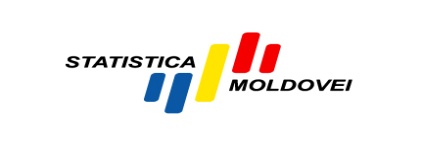 STRATEGIA DE DEZVOLTARE ASISTEMULUI STATISTIC NAŢIONAL2016 – 2020Chişinău, 2015CuprinsAbrevieri	1Mesajul colectivului	21.	Statistica Republicii Moldova - context, provocări și așteptări	31.1.	Importanţa statisticii oficiale și nevoia de dezvoltare în mod strategic	31.2.	Situația statisticii în Republica Moldovei. Provocări și oportunități în contextul național și internaţional	51.2.1.	Sistemul Statistic Național al Republicii Moldova, realizări și provocări	51.2.2.	Contextul naţional	61.2.3.	Contextul internaţional și european	71.2.4.	Analiza mediului intern și extern (SWOT)	82.	Viziunea, Misiunea şi Direcțiile Prioritare	112.1.	Misiune, viziune și valori 2020	11Misiunea SSN	11Viziunea 2020	11Valorile SSN	112.2.	Direcţii prioritare, obiective, măsuri şi acţiuni	12Direcţia Prioritară 1: Calitate îmbunătăţită a produselor şi serviciilor statistice	13Obiectivul 1.1:  Statistica oficială aliniată la standardele de calitate internaționale	14Măsura 1.1.1 Introducerea sistemului de calitate în Sistemul Statistic Național	15Măsura 1.1.2  Optimizarea  proceselor de producţie statistică	16Măsura 1.1.3  Dezvoltarea şi modernizarea infrastructurii TIC a SSN	18Obiectiv 1.2: Produsele şi serviciile statistice diversificate, dezvoltate și consolidate	20Măsura 1.2.1 Dezvoltarea statisticii macroeconomice	21Măsura 1.2.2 Dezvoltarea statisticii agricole şi a mediului înconjurător	23Măsura 1.2.3 Dezvoltarea statisticii întreprinderilor	24Măsura 1.2.4 Dezvoltarea statisticilor sociale	26Obiectiv 1.3 Datele și informațiile statistice eficient diseminate și utilizate în societate	29Măsura 1.3.1 Îmbunătăţirea diseminării datelor şi accesul la date statistice	31Măsura 1.3.2 Promovarea culturii statistice la nivelul utilizatorilor	32Direcţia Prioritară 2: Cadrul instituţional al SSN consolidat	34Obiectiv 2.1: Sistem Statistic Naţional consolidat sub aspect organizațional, operaţional şi funcţional	35Măsura 2.1.1 Consolidarea politicilor publice și a coordonării (Guvernanţa) statisticii	36Măsura 2.1.2 Fortificarea managementului resurselor umane  în SSN	38Măsura 2.1.3 Finanţarea susținută și sustenabilă a activităţilor statistice	40Obiectiv 2.2: Rolul consolidat de coordonator pentru Sistemul Statistic Naţional al Biroului Naţional de Statistică	41Măsura 2.2.1 Optimizarea/redefinirea atribuţiilor şi funcţiilor SSN	42Măsura 2.2.2 Coordonarea SSN de către BNS, ca serviciu de interes general	43Măsura 2.2.3 Determinarea şi recunoaşterea  producătorilor de date statistice	453.	Mecanisme de implementare, măsurare, monitorizare și evaluare a SD SSN 2016-2020	473.1.	Mecanisme de implementare	473.2.	Implicaţii bugetare și financiare	483.3.	Indicatori de măsurare a rezultatelor	513.4.	Monitorizare și evaluare	51ANEXE	55Anexa 1 – Cadrul legal naţional şi european ca bază a fundamentării Strategiei	56Anexa 2 – Schema generală a organizării SSN	57Anexa 3 - Analiza SWOT a SSN	58Anexa 4 – Resurse bugetare necesare SD SSN 2016-2020	1Anexa 4.1 - Proiecte recente sau în curs de implementare finanțate din fonduri externe	2Anexa 5 – Pilonii de susținere a SSN  - Rezultate așteptate 2020	1AbrevieriMesajul colectivuluiStrategia de Dezvoltare a Sistemului Statistic Naţional 2016-2020, reprezintă un ansamblu de obiective şi acţiuni prin care se urmăreşte, într-o concepţie coerentă şi integratoare, implicarea tot mai eficientă a statisticii în programele şi politicile naţionale de dezvoltare economică şi socială, în integrarea deplină a statisticii Republicii Moldova în Sistemul Statistic European.Strategia constituie cadrul de consolidare instituţională, destinat construirii şi dezvoltării durabile a capacităţilor statisticii naţionale, prin asigurarea resurselor umane şi tehnologice, prin adoptarea practicilor manageriale moderne şi a standardelor statistice internaţionale. Principalele obiective strategice vizează: Statistica oficială aliniată la standardele de calitate internaționale; Procesele și serviciile statistice diversificate, dezvoltate și consolidate; Datele și informațiile statistice eficient diseminate și utilizate în societate; Sistem Statistic Național consolidat sub aspect organizațional, operațional și funcțional; Rolul consolidat de coordonator pentru Sistemul Statistic Național al Biroul Național de Statistică. Elaborarea Strategiei de Dezvoltare a Sistemului Statistic Naţional 2016-2020 porneşte de la stadiul actual al activităţii Biroului Naţional de Statistică – coordonator al sistemului statistic naţional – de la misiunile şi sarcinile sale, conform normelor legale existente, baza fundamentului viitoarelor obiective ale dezvoltării sale, în concordanţă cu cerinţele evoluţiei societăţii moldoveneşti. Strategia este concepută şi structurată în concordanţă cu premisele strategice ale dezvoltării Sistemului Statistic Naţional pînă în anul 2020, ţinînd seama de obiectivele statistice comunitare ale Uniunii Europene, precum şi de o serie de alte cerinţe informaţionale ale unor utilizatori interni şi externi. 
Strategia se elaborează prin consultarea utilizatorilor de date statistice oficiale şi a furnizorilor de date.Consiliul Statistic Naţional, cel mai important forum de promovare şi manifestare a intereselor utilizatorilor de date statistice oficiale la nivel naţional, ce angrenează în procesul statistic al funcţionării Sistemului Statistic Naţional reprezentanţi autorizaţi ai principalelor categorii de furnizori, producători şi utilizatori de date şi informaţii statistice, analizează şi avizează Strategia de Dezvoltare a Sistemului Statistic Naţional. Concepţia şi viziunea de ansamblu a Strategiei au ca premisă esenţială creşterea capacităţii Sistemului Statistic Naţional, în toate componentele sale, de comensurare a stării economice şi sociale, a evoluţiilor societăţii moldovenești. Una din condiţiile necesare funcţionării eficiente şi eficace a Sistemului Statistic Naţional o reprezintă existenţa unor compartimente statistice independente în cadrul ministerelor altor autorităţi publice centrale (APC), ale căror responsabilităţi în domeniul statisticii oficiale se amplifică constant după semnarea Acordului de asociere a Republicii Moldova cu Uniunea Europeană. Această cerinţă este determinată de obiectivele bunei guvernări în statistica oficială, atît în plan naţional, cît şi european, şi, mai cu seamă, pentru garantarea independenţei profesionale şi a credibilităţii Sistemului Statistic Naţional. În acest context, respectarea deplină a principiilor fundamentale ale statisticii oficiale şi ale Codului European de Bune Practici în Statistică devine o obligaţie de prim ordin pentru toţi actorii Sistemului Statistic Naţional. Statistica Republicii Moldova - context, provocări și așteptări Importanţa statisticii oficiale și nevoia de dezvoltare în mod strategicSistemul Statistic Naţional al Republicii Moldova, ca instituţie fundamentală a societăţii menită să asigure date şi informaţii statistice credibile, relevante, corecte, imparţiale şi oportune, necesare societăţii în ansamblul ei şi tuturor categoriilor de utilizatori de date statistice în parte, este chemat să sprijine  procesele de formulare de politici și opţiuni pertinente, cercetare si dezbateri publice bazate pe statistici de calitate.Statisticile de calitate sunt esențiale pentru a prezenta o imagine obiectivă asupra situației economice și sociale a țării. Acestea permit comparații cu alte țări și reprezintă cheia pentru elaborarea eficientă a politicilor publice. Statisticile oficiale sunt esențiale în identificarea categoriilor de oameni și regiunilor aflate în cea mai dificilă situație și cu cele mai mari necesități, precum și descrie utilizarea resurselor țării în îmbunătățirea sănătății și educației, a economiei și vieții sociale în ansamblu.Implementarea obiectivelor de dezvoltare națională a Republicii Moldova până în 2020 necesită statistici oficiale de calitate pentru a planifica pe un fundament solid și pentru a urmări progresul lor  pe parcursul implementării.Importanța statisticii pentru societate, alături de obiectivele specifice consemnate în documentele strategice ale Republicii Moldova, sunt transpuse în Strategia de Dezvoltare a Sistemului Statistic Naţional (SD SSN) 2016-2020 ca fundament al modului de organizare, modernizare şi perfecţionare a statisticii Moldovei. Statistica va fi într-o măsură mai mare aliniată cerinţelor internaţionale la sfârșitul anului 2020 şi va fi capabilă să răspundă cerințelor şi priorităţilor informaționale ale  societăţii moldoveneşti.Guvernul Republicii Moldova a confirmat, prin acțiunile sale, atenția acordată statisticii și a pus în practică legislația specifică funcționării Sistemului Statistic Național, alocînd resursele necesare consolidării an de an a sectorului pentru dezvoltarea continuă a produselor statistice, astfel încât deciziile de politici publice privind viața economică, socială, de mediu, culturală și politică a țării să fie fundamentate pe baza evidențelor statistice.Strategia de Dezvoltare a Sistemului Statistic Naţional (SD SSN) 2016-2020 vine să susțină întărirea si recunoașterea rolului statisticii oficiale în societate, ca un prim demers esențial ce acoperă întregul sector statistic național şi propune obiective şi măsuri de ordin strategic  pentru sporirea capacităților sistemului de a face față la solicitările crescînde de date statistice oficiale la nivel național și intenațional.  Elaborarea şi, ulterior, punerea în aplicare a unei strategii naționale de dezvoltare a statisticii izvorăşte din cadrul strategic național de dezvoltare și din angajamentele asumate prin acordurile internaționale de colaborare și de parteneriat ale Republicii Moldova, de a însoți formularea de politici, evaluarea de progres, raportarea de rezultate și solicitările de asistență și suport cu date și evidențe credibile. SDSSN este rezultatul obținut în urma evaluării situaţiei actuale, privind capacitatea şi capabilitatea sistemului statistic de a răspunde cantitativ şi calitativ cerinţelor crescânde de date ale conducerii politice şi administrative, dar și a societății civile.Structurarea Strategiei exprimă sintetic direcţiile prioritare, obiectivele, măsurile, acțiunile şi rezultatele aşteptate, luând în considerare: i) o abordare în profunzime a sectorului statistic, care pune în evidenţă priorităţile şi obiectivele pentru toate domeniile statistice, corelate cu nevoile reieșite din strategiile de dezvoltare ale sectoarelor economice și sociale ale țării; ii) o tratare sub aspect transversal, în care sunt abordate obiective de dezvoltare a statisticii în componențele esenţiale de structură, procese, principii și metodologii statistice, în conformitate cu standardele europene corelate cu potenţialul de efort financiar, tehnic şi uman implicat în atingerea unor performanţe superioare la orizontul anului 2020; și iii) rolul şi poziţia altor producători de statistici oficiale în cadrul SSN caracterizate prin contribuţia acestora la  etapele specifice ale procesului statistic: proiectare, colectare de date, procesare, diseminare şi analiză.    Strategia de Dezvoltare a Sistemului Statistic Naţional a fost elaborată în mod participativ, colaborativ și coordonat, astfel încât toți membri SSN au fost implicați în proces, de la analiza situației curente pînă la determinarea obiectivelor și măsurilor în perspectiva anului 2020. Procesul de elaborare, a avut la bază metodologii și bune practici internaționale privind dezvoltarea strategică a statisticilor naționale și specificațiile dictate de cadrul legal existent în Republica Moldova privind elaborarea documentelor  strategice, și s-a desfăşurat prin asumarea de către Biroul Naţional de Statistică a rolului de iniţiator şi lider al procesului.Implementarea acțiunilor Strategiei va consolida poziția statisticii în societatea moldovenească, va diminua sau elimina semnificativ deficienţele actuale ale SSN și va fortifica, de asemenea, componente esențiale ale acestuia. Principalele rezultate țintite urmare a realizării Strategiei în perioada 2016-2020 vizează:un grad crescut de  utilizare  a statisticilor de către factorii naţionali de decizie şi utilizatorii de date statistice;performanţe generale îmbunătăţite ale sistemului naţional de producţie statistică;capacități sporite de asigurare cu date statistice de calitate și în corespundere cu cerinţele naţionale şi internaţionale de informaţii și produse statistice;   principalele procese de producţie statistică reactualizate în condiţii de modernizare tehnologică şi eficienţă operațională;un grad sporit de automatizare a proceselor de colectare şi prelucrare a informaţiei statistice;un nivel înalt de pregătire teoretică şi practică a personalului din sistemul statistic național;condiţii îmbunătățite de dezvoltare a carierei şi a salarizării în sistemul statistic național;rolul BNS şi a altor unităţi statistice din administraţia publică centrală şi locală întărite şi recunoscute în consens cu importanţa, complexitatea şi diversitatea statisticii oficiale;siguranţa şi predictibilitatea finanţării activităţilor statistice pe termen lung; relaţii dezvoltate de cooperare şi parteneriat regional şi internaţional în statistică;nivel crescut de cultură statistică generală în societate în.Existenţa unei Strategii de Dezvoltare a Sistemului Statistic Naţional reprezintă o continuare firească a afirmării statutului european al Moldovei şi o manifestare a interesului pentru valorile democratice ale statelor moderne. Situația statisticii în Republica Moldovei. Provocări și oportunități în contextul național și internaţional Sistemul Statistic Național al Republicii Moldova, realizări și provocăriAnaliza retrospectivă asupra activităţii Sistemului Statistic al Moldovei şi, în mod special, a activităţii Biroului Naţional de Statistică, relevă faptul că statistica Republicii Moldova a înregistrat în perioada 2010-2014 progrese importante, mai ales raportând rezultatele obţinute și cererile de date statistice la resursele umane, materiale şi financiare disponibile.Statistica Moldovei a menţinut la un nivel corespunzător şi a îmbunătățit calitatea statisticilor produse, a asigurat datele statistice pentru satisfacerea cerinţelor utilizatorilor la termenele propuse în programele anuale de activități statistice, în condițiile resurselor umane și bugetare limitate și extrem de reduse.Activitatea desfăşurată în plan statistic de către Biroul Naţional de Statistică şi partenerii din diverse sectoare de activitate economică şi socială s-au materializat în rezultate concrete conforme cu reglementările din documentele care au stat la baza activităţii statistice și, complementar, în îndeplinirea obiectivelor  Programului de Dezvoltare Strategică 2012-2014 al Biroului Național de Statistică.Sistemul Statistic Naţional este cadrul cuprinzător al tuturor activităţilor statistice ce se desfășoară în Republica Moldova, având Biroul Naţional de Statistică, în calitate de principal producător de statistici oficiale şi de coordonator al SSN, incluzînd și alți producători de statistici oficiale, care, împreună, contribuie la alcătuirea şi promovarea statisticilor relevante, credibile şi necesare utilizatorilor de date statistice, aceștia din urmă fiind, de asemenea parte componentă a SSN (vezi Anexa 2 Schema generală a organizării SSN). In urma măsurilor şi acţiunilor ce vor fi întreprinse în conformitate cu prevederile Strategiei, Sistemul Statistic Naţional al Republicii Moldova va fi perfecţionat și modernizat, precum și aliniat cu sisteme similare din alte ţări, devenind un instrument viabil, flexibil şi eficient.La stabilirea priorităţilor şi sarcinilor prin programele statistice anuale elaborate cu regularitate şi aprobate de Guvern, BNS a ţinut seama atât de recomandările, normele, metodele şi standardele statisticii internaţionale, cât şi de necesităţile naţionale specifice pe domenii ale autorităţilor administraţiei publice centrale şi locale, în mod prioritar, precum și ale utilizatorilor de date din societatea civilă și din mediul de afaceri, la cerere. Programul de activitate statistică desfăşurat sub coordonarea BNS în perioada 2010-2014 a fost susținut cu regularitate de 35 parteneri sectoriali, cu profil divers de activitate, care au participat activ la acesta, asigurând, astfel, integrarea informaţiilor şi datelor într-un sistem statistic organizat şi coordonat. Acest mod de colaborare și organizare demonstrează necesitatea dezvoltării și extinderii SSN în continuare. Cooperarea BNS cu partenerii sectoriali a asigurat cadrul metodologic şi tehnic de elaborare a indicatorilor statistici, care au fost puși la dispoziţia tuturor categoriilor de utilizatori de date statistice, inclusiv Guvernului Republicii Moldova și a altor autorităţi ale administraţiei publice centrale şi locale.Faţă de obiectivele prevăzute în precedentul document de dimensiune strategică, Programul de Dezvoltare Strategică al BNS pentru 2012-2014, multe acțiuni s-au implementat cu succes și integral, altele doar parţial sau se află în curs de finalizare, ori nu s-au atins rezultatele pe unele domenii dintre care cele privind: i) lărgirea sferei de acoperire a problematicii conturilor naționale cu elemente vizând racordarea conturilor naţionale nefinanciare, produsul intern brut regional, şi altele; ii) calculul indicelui preţurilor în construcţii; iii) perfecţionarea în domeniul urmăririi statistice a activităţii turistice; iv) prognoza demografică. Contextul naţional  Republica Moldova s-a orientat spre realizarea obiectivelor care decurg din condiţiile asumate în cadrul Acordului de Asociere semnat cu Uniunea Europeană, ceea ce determină implicit și începutul unei noi etape de dezvoltare a Sistemului Statistic Naţional al Moldovei. Aceasta este marcată, pe de o parte, de continuarea procesului de armonizare al SSN cu Acquis-ul statistic comunitar, şi, pe de altă parte, de obiectivele strategice şi ţintele de dezvoltare ale ţării în următorii ani. Perspectiva atingerii obiectivelor strategice la orizontul anului 2020 are ca fundament activităţile desfăşurate de către BNS și SSN în contextul priorităţilor anilor anteriori (2004-2014). Semnificativ în acest sens este faptul că SSN al Republicii Moldova s-a raliat, prin cadrul legal şi normele de funcţionare, prin iniţierea procesului de preluare şi aplicare a Acquis-ului statistic comunitar (cadrul legal, sistem de indicatori, metodologii statistice, etc), la principiile fundamentale ale ONU cu privire la Statistica Oficială, şi la Codul Bunelor Practici al Statisticilor Europene.Ca urmare, Statistica Moldovei este, in continuare, în proces de racordare la sistemele internaţionale de statistică şi funcţionează în baza unui cadru legal (Legea cu privire la statistica oficială  nr. 412-XV din 09.12. 2004), dar care trebuie revizuit şi readaptat în corespundere cu noul context naţional şi internaţional. Evoluţiile în plan politic, în domeniul economic şi social şi, ca o consecinţă, a nevoilor crescânde de date şi informaţii statistice de calitate şi la timp, impun modernizarea și alinierea la procesele statistice internaționale, astfel încât statistica să răspundă mai bine, prin metode științifice şi tehnici specifice, provocărilor prezente şi viitoare ale societăţii.Solicitările interne și externe de date şi informaţii statistice au reprezentat obiectivele de creştere continuă a posibilităților statisticii naţionale de a le face faţă. Ca o consecinţă, contextul naţional determină astăzi direcţiile şi orientările necesare răspunsurilor adecvate pe care Sistemul Statistic Naţional trebuie să le formuleze vis-a-vis de provocările cu care se va confrunta în următorii ani. Direcţiile de bază care stabilesc obiectivele, măsurile şi acţiunile, ce vor trebui implementate în cadrul Strategiei și în condiţiile specifice ale Republicii Moldova, sunt următoarele:  cadrul legal de funcţionare şi operaţionalizare a Sistemului Statistic Naţional necesar de îmbunătățit pentru  a integra serviciile specifice ale statisticii oficiale şi a asigura implementarea rapidă a celor mai noi tehnologii informaţionale; perfecţionările cadrului legal vor trebui să prevadă principii și reglementări pentru reproiectarea de fond a proceselor statistice şi îmbunătăţirea managementului la nivelul sistemului, în ansamblu, şi a fiecărui dintre componentele lui;ariile de acoperire ale statisticilor oficiale necesar de diversificat și de extins cu prioritate în domeniile care se încadrează în obiectivele strategice ale ţării prevăzute în ”Moldova 2020” și în strategiile sectoriale (sănătate, educație, agricultură, mediu, energie, justiție, ocuparea forţei de muncă, dezvoltarea regională etc.);interesul și responsabilitatea crescute ale autorităţilor publice din Moldova faţă de sarcinile şi obligaţiile structurilor Sistemului Statistic Naţional de raportare şi informare către administraţia centrală şi locală, către societate în general, cu date şi informaţii statistice obiective şi imparţiale, cu privire la evoluţia economică şi socială a ţării, produse şi furnizate în timp util pentru a fi utilizate efectiv și eficient;metodologii și surse noi de date statistice necesar de dezvoltat și adoptat, inclusiv cu implementarea de măsuri privind creşterea gradului de integrare şi utilizare a surselor de date administrative și a registrelor în procesul statistic, pentru a răspunde priorităţilor sociale şi economice;necesitatea de a răspunde cerinţelor mediului economic şi financiar, ale antreprenorilor, analiştilor, mass-media şi publicului, în sens larg, de a dispune de date statistice relevante şi prompte în diverse domenii de interes public;o sarcină de răspuns redusă pentru furnizorii de date (respondenţi) și un echilibru între nevoia de informaţie statistică şi povara administrativă pentru a crea o construcţie instituţională solidă şi flexibilă;nevoia unui corp solid de profesionişti atrași şi menţinuți în Sistemul Statistic Naţional și cu o diversitate de specializări în: statistică, economie, matematică, sociologie, tehnologia informaţiei, administraţie publică şi management şi, nu în ultimul rând, vorbitori de limbi de circulaţie internaţională (în special engleza).Contextul internaţional și european Cooperarea statistică internaţională joacă un rol important în reformarea sistemului statistic naţional al Republicii Moldova, devenind un factor deosebit de important în armonizarea statisticii oficiale la standardele internaţionale. Statistica Moldovei este racordată la statistica internaţională în general prin adoptarea de metodologii ale UE, ONU și ale organizaţiilor sale specializate, precum şi prin schimbul și transmiterea de date despre Republica Moldova la statistica UE, organizaţiile ONU, precum și prin relaţiile intense de cooperare şi colaborare cu oficiile de statistică din alte ţări precum: Italia, Lituania, Regatul Unit al Marii Britanii, România, Suedia  (state membre ale UE), alte state europene, de exemplu: Elveţia, Norvegia, Serbia şi Turcia, precum și state din componenţa Comunității Statelor Independente (CSI): Azerbaidjan, Belarus, Federaţia Rusă, Kazahstan, Kîrgîzstan, Ucraina.Sistemul Statistic Naţional, prin Biroul Naţional de Statistică (BNS), se bucură de o colaborare fructuoasă şi de o imagine pozitivă din partea organizaţiilor internaţionale și își va concentra eforturile pentru dezvoltarea acestora, respectiv cu Organizaţiile Naţiunilor Unite (UNDP, UNFPA, UN Women, UNICEF, UNESCO, FAO, ILO, OMS, UNECE, etc.), Delegația Uniunii Europene, Banca Mondială, Fondul Monetar Internaţional, EUROSTAT, CSI, etc.Colaborarea statisticii oficiale din Moldova cu instituțiile internaționale se manifestă constructiv prin  prezentarea informaţiei statistice calitative, contribuind astfel la îmbunătăţirea imaginii ţării peste hotarele ei. Un rol deosebit în acest sens îl are prezentarea şi actualizarea permanentă a datelor statistice şi a metodologiilor pentru SDDS al FMI, precum și prin receptarea de asistenţă tehnică acordată de donatori şi parteneri internaţionali de dezvoltare pentru alinierea statisticii naţionale la standardele internaţionale, ţinînd cont de particularităţile ţării.Cooperarea internaţională în domeniul statisticii joacă un rol prioritar, reieşind din funcţiile statisticii de elaborare de date statistice în conformitate cu standardele internaţionale, în special cu cele ale UE, în condiţiile asigurării comparabilităţii lor. Aceasta presupune perfecţionarea continuă a metodelor statistice şi utilizarea tehnologiilor informaţionale moderne şi prezentarea rezultatelor statistice către organismele internaţionale, în conformitate cu obligaţiile asumate de Republica Moldova. Importanţa colaborării internaţionale s-a făcut remarcată pe perioada de reformare graduală a statisticii naţionale și este azi mecanismul de acțiune pentru soluționarea necesității stringente a alinierii Sistemului Statistic Naţional al Republicii Moldova la Sistemul Internaţional Statistic, în mod deosebit la Sistemul Statistic European (SSE).În plan european, în domeniul statisticii s-au demarat activităţi de elaborare a Strategiei şi Viziunii 2020, ca urmare a necesităţilor și cererilor de date statistice la nivel european, pentru proiectarea evoluţiilor şi trendului economic şi social al Uniunii Europene, și care au determinat şi o evaluare a impactului asupra evoluției Sistemului Statistic European. Evoluţia SSE este condiţionată de necesitatea de a răspunde provocărilor viitorului, în care fenomenele specifice precum globalizarea, schimbările climatice, persistenţa crizei economice şi financiare şi alternanţa recesiunii economice cu perioadele de revigorare a creşterii devin din ce în ce mai frecvente, iar răspunsurile statisticii trebuie să susțină deciziile de nivel politic și economic pentru prosperitate socială. În contextul preluării cadrului statistic european dezvoltat în cadrul SSE, alinierea Sistemului Statistic Naţional al Republicii Moldova la standardele europene este prioritară, În acest mod SSN va deveni mai eficient şi independent profesional, își va extinde și adapta produsele şi serviciile pentru oferirea informaţiilor necesare, de încredere, precise şi în timp util, uşor de găsit şi de utilizat fiind, astfel, sustenabil și durabil în viitor. Consolidarea cooperării în domeniul statistic a Republicii Moldova cu Uniunea Europeană este confirmată prin documentele cadru de cooperare și pe viitor se va axa pe: alinierea progresivă a sistemului statistic al Republicii Moldova la Sistemul Statistic al Uniunii Europene și schimbul de experienţă între părţi cu privire la dezvoltarea know-how-ului statistic, pe consolidarea capacităţii profesionale şi manageriale a personalului statistic naţional pentru a facilita punerea în aplicare a standardelor statistice ale Uniunii Europene şi de a contribui la dezvoltarea sistemului statistic al Republicii Moldova, precum și pe asumarea producerii unor statistici calitative şi operative cu privire la starea economică şi socială a Moldovei puse la dispoziţie pe plan internaţional şi naţional cu aplicarea metodologiilor şi tehnologiilor statistice moderne.În contextul noii agende globale de dezvoltare post-2015, transpunerea a celor 17 Obiective de Dezvoltare Durabilă (ODD) la nivel naţional presupune, un efort comun din partea tuturor (autorităților, statisticienilor, comunității) la stabilirea indicatorilor de monitorizare și evaluare a țintelor naționale. Acest proces reprezintă o provocare pentru sistemul statistic naţional implicând o abordare mult mai complexă, comparativ cu ODM-le, nu doar prin faptul că în noua agenda sunt stabilite mai multe obiective şi indicatori de monitorizare la nivel global (17 şi, respectiv, 300), dar și reieşind din necesitatea dezagregării majorității indicatorilor statistici după diferite dimensiuni pentru a acoperi toate grupurile populației care fac subiectul viitoarei agende. Rolul Sistemului Statistic Național în monitorizarea ulterioară a ODD-lor este crucial.Analiza mediului intern și extern (SWOT)Evaluarea stadiului atins până în prezent de statistica Republicii Moldova, performanţele realizate şi experienţele dobândite, dar şi restanțele, provocările şi disfuncţionalităţile, precum şi oportunităţile de consolidare a performanţelor şi de depăşire a dificultăţilor, sunt prezentate în analiza mediului intern și extern. Evaluarea s-a realizat pe baza analizei SSN, a observării cadrului de funcționare, a opiniilor, punctelor de vedere şi opţiunilor exprimate de personalul de conducere şi specialiștii BNS şi ai altor autorităţi publice, reprezentanți ai sectorului de cercetare şi dezvoltare, societății civile, mass-media. Astfel, analiza mediului intern și extern al SSN a rezultat în constatarea următoarelor: Puncte tari Cadrul legal existent în domeniul statisticii determină mandatul de producere a datelor statisticii oficiale; Personal calificat și cu experiență în cadrul SSN, în mod special la BNS; Capacitate operaţională şi mobilitate a cadrelor și disponibilitatea personalului de a se angaja în noi proiecte; Principii fundamentale privind statistica oficială asumate în cadrul BNS; Independență în organizarea proceselor statistice şi a metodelor de lucru; Acces la dezvoltarea abilităților profesionale și perfecționarea cunoștințelor; O gamă variată de date și produse statistice, baze de date și date administrative disponibile pentru utilizatori; Infrastructura statistică existentă și disponibilitatea de tehnologii de colectare, prelucrare şi analiză a datelor; Mecanisme moderne de diseminare a datelor implementate parțial și gradual în activitatea SSNColaborare şi coordonare instituționalizată în cadrul SSN și cu alte autorități publice centrale; Colaborare internaţională și asistență tehnică și financiară externă active; Statisticile naţionale armonizate parțial la standardele internaţionale.Puncte slabeInsuficiență de personal şi un management al resurselor umane deficitar;  Nivel de salarizare scăzut şi lipsa unui sistem motivaţional consistent;Lipsa unei strategii de dezvoltare a resurselor umane și a unui plan de acțiuni pentru implementare; Fonduri insuficiente alocate pentru formarea profesională şi perfecţionarea angajaţilor SSN şi lipsa unui centru de formare continuă în domeniul statistic în cadrul BNS; Lipsa unui program special de stimulare a tinerilor specialiști-statisticieni; Infrastructură și tehnică TIC învechită ce nu corespunde exigenţelor moderne, soft-uri nelicențiate; Capacitate limitată a infrastructurii TIC privind operarea  modificărilor rezultate din implementarea metodologiilor noi; Conținutul şi formatul datelor nu corespunde integral necesităţilor statistice;  Acces limitat și dificultăţi în obţinerea datelor (primare și administrative) de la alte autorităţi pentru scopuri statistice;Procese statistice nedocumentate;Lipsa unui sistem managerial de control intern;Imagine slabă a SSN în structura APC. Poziţia BNS în structura administrației publice inferioară decît a ministerelor ceea ce subminează rolul său de coordonator al SSN;Resurse financiare insuficiente în general, componente de buget subdimensionate în raport cu necesităţile reale;Lipsa datelor statistice pe regiunea din partea stîngă a NistruluiComunicare slabă, transparență decizională redusa în cadrul SSN și a BNS; SSN cu structură organizațională ineficientă, coordonare şi colaborare slabă, aplicabilitate limitată a cadrului legal şi instituţional; Pregătire și capacități reduse în atragerea asistenţei tehnice externe, incapacitatea asimilării fondurilor externe alocate; Capacitatea redusă și reacție întârziată de adaptare a statisticii naționale la schimbările socio-economice ale țării. Oportunități Finanțări externe disponibile pentru Moldova, BNS și alţi membrii ai SSN, care pot fi folosite pentru implementarea acțiunilor SDSSN; Deschiderea partenerilor internaționali și țărilor UE pentru dezvoltarea de parteneriate externe ce pot susține dezvoltarea SSN; Reforma administrativ-teritorială - premisă pentru dezvoltarea interesului pentru statisticile regionale și iniţierea procesului de reorganizare a infrastructurii regionale a BNS; Modificarea statutului BNS în structura APC corespunzător funcțiilor exercitate și rolului de coordonator al SSN Oportunitatea dezvoltării sectorului TIC şi valorificarea acestuia în sectorul statistic; Disponibilitatea resurselor informaționale în domeniul statistic ale organismelor internaționale;Dezvoltarea ariei curriculare pentru statistică în universități și pregătirea de forțe tinere de muncă ce pot fi atrase în statistica oficială; Disponibilitatea diverselor programe de instruire şi perfecţionare profesională interne și peste hotarele țării, conform cerinţelor statistice ale UE; Dezvoltarea de parteneriate între BNS și producătorii de date statistice oficiale cu deținătorii de date administrative; Ratificarea acordurilor internaționale ale Republicii Moldova în care statistica este menționată ca domeniu de referință pentru colaborare (Acordul de asociere RM –UE); Creșterea cererii de date statistice din partea utilizatorilor va stimula dezvoltarea de produse și servicii statistice noi, inclusiv prin intensificarea de noi parteneriate cu deținătorii de date administrative din țară;AmenințăriFluctuația cadrelor, migrația funcționarilor publici în alte sectoare și menținerea salarizării la un nivel scăzut; Insuficiența măsurilor de optimizare a proceselor de colectare a datelor ce implică creșterea continuă a sarcinii informaționale asupra respondenților; Apariția de noi producători de date statistice în competiție cu BNS și alți actori ai SSN;Scăderea încrederii utilizatorilor în datele statistice și deteriorarea imagini publice a BNS;Insuficiența resurselor financiare dedicate anumitor domenii din statistică și îndeosebi dezvoltării instituționale sistemice a BNS și SSN; Multitudinea, varietatea și ritmul reformelor și schimbărilor socio-economice fac dificilă alinierea metodologiilor și tehnicilor statisticii oficiale pentru a furniza date credibile și în timp util; Menținerea cadrului legal/normativ în statistica oficială depășit și nealiniat la noul context și necesitățile actuale la nivel național și internațional; Reducerea asistenţei externe și parteneriatelor internaționale din cauza instabilităţii politice; Deraierea de la cursul european al Republicii Moldova; Factorul politic nepredictibil care afectează funcționarea instituțională a BNS și SSN;  Nivelul scăzut al culturii statistice generale în Republica Moldova împiedică sporirea imaginii statisticii în societate Majorarea ratei de non-răspuns din partea respondenților în perioada următoare ca efect al anchetelor /recensămintelor cu frecvență mare.La elaborarea SDSSN au fost luate în considerare punctele tari ale Sistemului Statistic Național pentru a le consolida și fortifica în continuare, dar și pentru a exploata oportunitățile existente la moment și a combate amenințările identificate (exemplu: calitatea statisticilor de fortificat prin utilizarea asistenței tehnice internaționale în alinierea la standardele internaționale sau introducerea managementului calității proceselor în statistică sau utilizarea surselor administrative de date statistice întru micşorarea presiunii informaţionale asupra respondenţilor și satisfacerea cererii în creștere de date statistice de la utilizatori din sectorul societății civile și de la antreprenori). În același timp, SD SSN prevede acțiuni de eliminare sau îmbunătățire a punctelor slabe prin exploatarea oportunităților și evitarea amenințărilor (exemplu: dezvoltarea programelor de perfecționare a statisticienilor – limitată actual din lipsă de resurse financiare – prin parteneriate cu societatea academică și finanțare internațională s.a).(vezi Anexa 6 - Pilonii de susținere ai SSN și Rezultate așteptate 2020)Informațiile prezentate în analiza SWOT folosesc ca și punct de pornire pentru obiectivele, măsurile și acțiunile formulate mai jos în cadrul SD SSN. Acestea reprezintă condiționalitățile și contextul în care elaborarea Strategiei Naționale de Dezvoltare a Sistemului Statistic Național, ca parte componentă a cadrului strategic național, are la bază continuitatea privind performanțele, provocările și perspectivele actuale privind statistica oficială cu sarcina ei de a furniza evidențe și informații statistice necesare pentru buna guvernare a statului Republica Moldova și informarea societății.Viziunea, Misiunea şi Direcțiile PrioritareMisiune, viziune și valori 2020 Misiunea SSNSistem Statistic Naţional dezvoltat și durabil, care colectează, procesează și diseminează statistici oficiale obiective, credibile și la timp necesare pentru luarea/fundamentarea politicilor/deciziilor, cercetare, prognozare și informarea generală a societății. Viziunea 2020La orizontul anului 2020 societatea percepe statistică naţională ca un producător de date statistice credibile, calitative, imparţiale şi comparabile.Valorile SSNRealizarea misiunii și viziunii SSN va avea la bază un șir de valori care vor fi urmate de către statisticienii din țară pentru a asigura respectarea Codului de Bune Practici și Principiilor Fundamentale ale Statisticii Oficiale. Producem date şi informaţii statistice de calitate şi utile, în baza de independență profesională și metodologii armonizate la standardele şi normele europene şi internaţionale;Diseminăm imparţial, echidistant și în timp util date statistice obiective și relevante către toți utilizatorii;Funcţionăm cu personal profesionist, devotat principiilor şi normelor de funcţionare a statisticii oficiale într-un stat democratic; Colaborăm activ în cadrul SSN și cu sistemele statistice externe, răspunzînd necesităților utilizatorilor, optimizînd sarcina respondenților de date și eficientizînd procesele statistice;Suntem transparenți cu privire la funcționarea, evoluția Sistemului Statistic Național, performanțe și progresul înregistrat.Direcţii prioritare, obiective, măsuri şi acţiuniÎn vederea îndeplinirii misiunii asumate, Strategia de Dezvoltare a Sistemului Statistic Național este structurată pe două (2) direcții prioritare care au în componență sa cinci (5) obiective strategice și măsurile corespunzătoare fiecărui obiectiv. Măsurile sunt concretizate prin acțiuni ce se vor regăsi în Planul de acțiuni (planul operațional de implementare a Strategiei). Toate acestea descriu modalitatea de lucru în cadrul SSN pe fiecare dintre direcțiile prioritare și acțiunile strategice necesare pentru a depăși constrîngerile actuale și a atinge viziunea formulată, actorii relevanți și responsabilitățile/contribuțiile acestora, rezultatele așteptate și impactul preconizat. Consolidînd parteneriate durabile dintre producătorii, furnizorii și utilizatorii de date, îmbunătățind capacitățile profesionale ale statisticienilor și optimizînd procesele statistice, implementînd standarde de managmenet al calității în statistică, promovînd cultura statistică în societate, se dorește a ajunge la un Sistem Statistic Național durabil, coordonat și eficient.Direcţia Prioritară 1: Calitate îmbunătăţită a produselor şi serviciilor statisticeCererea în continuă creştere de informaţii de calitate, reprezintă o provocare a SSN de a răspunde cerinţelor societăţii cu produse şi servicii statistice îmbunătăţite, care să fie armonizate la standardele de calitate aplicate la nivel internaţional. Produse și servicii care acoperă nevoile de statistici ale utilizatorilor și decidenților și calitate îmbunătățită, comparabilă cu standardele internaționale, a produselor și serviciilor statistice, reprezintă interesul comun al tuturor actorilor SSN: producători de date statistice, deținători de date administrative, cercetători, utilizatori, decidenți politici, administrație și mass-media.   Obiectivele și măsurile subsumate acestei direcții prioritare au acţiune transversală și se vor aplica tuturor domeniilor statisticii oficiale, precum şi etapelor și proceselor de producție statistică astfel încât rezultatul pe care SSN îl vizează în orizontul de timp pentru care strategia de dezvoltare este elaborată,  vor contribui la creșterea, în mod treptat, a gradului de încredere în datele statistice, de la nivelul actual considerat “satisfăcător” la un nivel de încredere “mediu”.Implementarea acțiunilor acestei direcții prioritare este în responsabilitatea tuturor producătorilor de date și statistici oficiale care vizează: i) relaţiile dintre producătorii de date ce activează în cadrul Sistemului Statistic Naţional cu furnizorii de date şi informaţii primare şi utilizatorii de date; ii) accesul la datele şi informaţiile statisticilor oficiale; iii) criteriile de conformitate cu standardele UE privind statisticile oficiale; iv) logistica (mijloacele tehnice) de colectare, procesare şi diseminare a datelor; v) efortul de colectare de date primare pentru același indicator statistic și sarcina de răspuns a respondenţilor (furnizorilor de date primare); vi) costul de producere al informaţiilor statistice; vii)  soluţiile de promovare a produselor şi servicilor statistice; viii) credibilitatea în statistică, respectiv a “brand-ului” statisticii oficiale; și ix) comunicarea şi relaţionarea cu actorii implicaţi în procesul statistic.Obiectivul 1.1:  Statistica oficială aliniată la standardele de calitate internaționale  Sistemul Statistic Național trebuie să furnizeze informații și date de calitate, iar luarea de decizii pe bază de evidențe, să devină regula societății. Credibilitatea statisticilor oficiale ale Republicii Moldova este scăzută mai ales prin faptul, că nu a fost evidențiat, la nivelul tuturor actorilor implicați în procesul de producție statistică, un standard de calitate la care aceștia sunt obligați să răspundă. Alinierea la standardele de calitate în statistică este o condiţie indispensabilă a îmbunătăţirii întregului Sistem Statistic Naţional şi a confirmării faptului că procesele democratice de dezvoltare ale societăţii moldoveneşti sunt susţinute prin statistici oficiale. Alinierea la standardele de calitate permite asigurarea calităţii totale a statisticilor, iar acesta este dezideratul urmărit până în anul 2020 prin documentarea tuturor proceselor, evaluarea etapelor şi elementelor componente ale calităţii (relevanţa, completitudine, acurateţea, oportunitatea, operativitatea, coerenţa, claritatea, comparabilitatea). În acest mod SSN are în vedere eliminarea disfuncţionalităţilor şi asigurarea conformităţii cu normele internaţionale ale fluxului de producţie al statisticilor oficiale, astfel încât, la orizontul anului 2020, SSN să fie funcţional şi comparabil, ca performanţe, cu sistemele similare utilizate în alte ţări recunoscute pentru calitatea statisticilor oficiale. Indicator: În perspectiva anului 2020, procesele statisticilor naționale oficiale ale RM vor fi aliniate la standardele de calitate internaționale până la un calificativ oficial recunoscut ca “mediu”, comparativ cu situația actuală, care plasează alinierea ca fiind în fază „incipientă”.Trei măsuri principale vor asigura atingerea rezultatelor corespunzătoare obiectivului de “Aliniere a statisticii oficiale la standardele de calitate”, pe care SSN le vizează în orizontul de timp pentru care strategia de dezvoltare este elaborată. O serie de rezultate indirecte vor fi obținute de către SSN în perioada 2016-2020 prin implementarea măsurilor expuse, respectiv: i) cadrul organizatoric necesar pentru implementarea proceselor managementului calităţii și a modelului generic al procesului statistic (GSBPM) (va fi) creat la nivelul BNS (central și teritorial); ii) satisfacţia  utilizatorilor asupra calităţii datelor (va fi) măsurată prin anchete de opinie; iii) sistemul de rapoarte de calitate pentru principalele domenii statistice şi pentru toate anchetele şi lucrările statistice (va fi) disponibil tuturor actorilor interesați ai SSN; iv) bunele practici, dobândite în privinţa îmbunătăţirii calităţii în statistică, (vor fi) diseminate către toate sectoarele şi domeniile în care s-a implementat sistemul; v)  personalul din toate structurile organizatorice ale SSN, BNS şi altor producători de date (va fi) instruit și pregătit pentru însuşirea modalităţilor de evaluare a calităţii statistice.Măsura 1.1.1 Introducerea sistemului de calitate în Sistemul Statistic NaționalImplementarea Strategiei susţine îmbunătăţirea serviciilor statistice furnizate de SSN. Aceasta implică promovarea unor standarde superioare de calitate a datelor, precum şi reacţii prompte la cerinţele utilizatorilor. Îmbunătăţirea calităţii datelor se impune și se va realiza prin adoptarea în regim prioritar a standardelor de calitate (propuneri de a fi selectate din modelele de tip EFQM, TQM, ISO, etc). Implementarea treptată a standardelor de calitate va determina o serie de rezultate care susțin pe viitor și satisfac nevoia de date statistice:clasificatoare și nomenclatoare folosite unitar de toţi producătorii de date din SSN şi de utilizatorii de date;indicatori statistici sintetici şi relevanţi în domeniul economic şi social;calendare de informare propuse pentru a face cunoscute publicului larg statisticile disponibile şi detalii practice de obţinere şi accesare a informaţiilor la băncile de date şi la alte mijloace de difuzare a informaţiilor de către membrii SSN; acces la datele statistice oficiale şi metadatele disponibile şi oferirea de expertiză vizând interpretarea corectă a datelor şi microdatelor în condiţiile respectării confidenţialităţii datelor individuale, oferirea de informaţii la nivel de microdate pentru cercetări ştiinţifice, potrivit cadrului legal; realizarea pe bază de plată, de lucrări statistice adaptate sau la cerere, în afara Programului Lucrărilor Statistice.organizarea bibliotecii electronice a conţinutului informaţional statistic.Activitatea statistică la nivelul SSN, a tuturor membrilor acestuia (producători de date statistice, deținători de date administrative sau operatori de date statistice) este neprocedurală. Constatarea este înregistrată ca un punct slab al SSN în analiza funcțională. SD SSN, pentru atingerea rezultatului vizat, până în anul 2020, abordează ca prioritate adoptarea și implementarea sistemului integrat al calității proceselor statisticii.Indicator: procesele statistice aliniate la standardele internaționale de calitate (GSBPM) până în 2020Calitatea produselor şi serviciilor statistice va crește prin implementarea acțiunilor prevăzute în cadrul acestei măsuri pentru: introducerea politicii în domeniul calităţii statisticii, a sistemului (standardul) propriu-zis de calitate şi a instrumentelor şi procedurilor aferente managementului calităţii - planul de calitate. Toate ministerele, instituțiile și agențiile care sunt parte a SSN vor fi implicate și responsabile pentru colaborarea în pregătirea și implementarea acțiunilor. Politica de calitate se va întemeia pe standardele internaţionale în domeniu, pe cerinţele naţionale prevăzute în lege şi pe angajamentul personalului statistic de respectare a structurilor, proceselor şi procedurilor necesare urmăririi continue a calităţii în statistica oficială. Punerea în aplicare a politicii de calitate se va realiza prin selectarea şi asumarea unui standard de calitate care se adaptează la specificul Republicii Moldova și prin elaborarea şi implementarea unui plan de calitate pe componente, etape şi structurile modelului asumat de managementul SSN.Măsura 1.1.2  Optimizarea  proceselor de producţie statisticăActivitatea de producție statistică desfășurată în Republica Moldova se confruntă cu o serie de neajunsuri, așa cum au fost acestea observate în procesul de evaluare: accesul limitat la datele administrative, conținutul și formatul datelor nu corespund necesităților statistice, inclusiv disponibilitatea redusă a datelor în format electronic, precum și efectuare de activități similare de colectare a datelor, independente în cadrul autorităților publice cu un consum de resurse nejustificat. Toate acestea concluzionează o problemă de organizare a fluxurilor și a lucrărilor statistice, respectiv unele procese de producţie statistică conţin etape şi faze de lucru care trebuie optimizate la nivelul SSN. Statistica oficială a Republicii Moldova realizează ocazional optimizare în cadrul proceselor statistice pentru anumite activități sau componente ale procesului (colectare, diseminare). Pentru atingerea rezultatului vizat, până în anul 2020, măsura vizează optimizarea regulată (continuă) a proceselor statistice, care în ansamblul de măsuri combinate la nivelul obiectivului contribuie la atingerea rezultatului acestuia. Indicator: frecvența acțiunilor de optimizare a proceselor de producție în cadrul SSN va fi “continuă -  cu o regularitate minimă anuală” până în 2020 față de “ocazional” în momentul actual, 2015 Calitatea produselor şi serviciilor statistice va crește prin implementarea acțiunilor prevăzute în cadrul acestei măsuri privind: procesele de tip recurent (repetitive în procesul de producţie), recensămintele şi cercetările statistice prin sondaj, precum şi procesele de producţie conexe (de suport), şi de stocare a datelor. Gradul de încărcare a respondenţilor va fi redus prin colectarea de indicatori relevanţi şi adaptaţi scopului cercetărilor statistice, iar sursele de date administrative for fi utilizate pentru: i) actualizarea Registrelor statistice, ii) producerea indicatorilor statistici; iii) micşorarea presiunii informaţionale asupra respondenților statistici; iv) îmbunătăţirea calității datelor statistice. Toate ministerele, instituțiile și agențiile care sunt parte a SSN vor fi implicate și responsabile pentru colaborarea în pregătirea și implementarea acțiunilor. Procesele recurente vor fi  optimizate conform cu standardele internaţionale pe care SSN le va adopta în perioada 2016-2020 şi vor viza utilizarea echilibrată a datelor administrative şi a cercetărilor statistice prin sondaj pentru a îmbunătăţi şi conecta fluxul de date din surse administrative cu cel obţinut din surse de date deschise. Procesele de producţie suport au în vedere dezvoltarea şi actualizarea instrumentelor folosite pentru producerea de date statistice. Sistemul de stocare în bănci de date are ca scop susţinerea consolidării capacităţilor tehnice pentru stocarea datelor statistice, sistematizarea modului de constituire al seriilor de date, armonizarea sistemului de metadate.Necesitatea raportării datelor statistice la hărțile geografice impune dezvoltarea Sistemului Informațional Geografic (SIG – GIS – eng Geographic Information System). În cadrul BNS, implementarea SIG presupune crearea și dezvoltarea de Infrastructura de Date Spațiale (IDS) statistică în conformitate cu Directiva 2007/2/CE a Parlamentului European și a Consiliului de instituire a unei infrastructuri pentru informații spațiale în Comunitatea Europeană (INSPIRE).Măsura 1.1.3  Dezvoltarea şi modernizarea infrastructurii TIC a SSNElaborarea şi realizarea documentelor de politici solicită o cantitate crescândă de informaţie statistică relevantă, generând necesitatea elaborării noilor informaţii statistice, prezentarea datelor statistice într-o formă mai accesibilă şi facilă pentru utilizatori. Acestea pot fi obţinute numai dacă producătorii informaţiei statistice oficiale vor poseda infrastructuri moderne TIC şi vor utiliza metode şi tehnologii moderne, de colectare, prelucrare, stocare şi diseminare a informaţiei statistice. Sistemul Statistic Național are în componența sa mulți producători de date și deținători de date administrative care utilizează o structură informațională eterogenă, care include echipament, sisteme operaționale, sisteme de gestiune a bazelor de date și soft aplicativ, cu grad de uzură morală și fizică cuprins între 1 și 15 ani. Considerat ca un punct slab al SSN, componenta de TIC, este azi esențială pentru dezvoltarea domeniilor statisticii și a calității procesor acesteia. SSN trebuie să se dezvolte în conformitate cu normele şi cerinţele tehnologice moderne și să susțină dezvoltarea unui sistem informaţional automatizat integrat, care va permite colectarea, prelucrarea, stocarea şi diseminarea informaţiei statistice oficiale.În cadrul SSN tehnologia informaţională şi de comunicaţii (TIC) este utilizată nu numai pentru operaţiuni de producţie statistică (colectarea datelor, prelucrarea de chestionare, tratarea şi analiza datelor sondajului, tabele, compilarea statistică, producţia de statistici ciclice şi sectoriale, etc.). dar şi pentru management şi schimb de date. Pentru atingerea rezultatului vizat, până în anul 2020, este necesară o măsură de dezvoltare și modernizare a infrastructurii TIC a SSN care să capaciteze și resursele financiare necesare și să realizeze sinergii cu strategiile de TIC din Republica Moldova.Indicator: nivelul de modernizare al sistemului TIC al SSN va putea fi considerat “ridicat” (gradul de automatizare al proceselor statistice va fi de 80%)  până în 2020 Dezvoltarea (extinderea) şi modernizarea infrastructurii TIC a SSN se va realiza prin acțiunile ce țin de elaborarea, actualizarea și implementarea Planului de dezvoltare TIC al SSN, și, corelarea cu Strategia e-Guvernare şi a priorităţilor naţionale propuse de Centrul de E-Guvernare al Republicii Moldova, precum și prin acțiunile de adaptare a sistemelor IT pentru guvernanță întru creşterea performanţei-activităţilor realizate de SSN și BNS.e-Statistica este o componentă din proiectul de guvernanţă e-Transformare. Strategia “Moldova Digitală 2020” vine să completeze componența de e-Statistică şi oferă suplimentar un fundament juridic pentru multe dintre iniţiativele de e-Statistică cum ar fi: i) asigurarea accesului la infrastructura de comunicaţii pentru oficiile teritoriale (regionale) de statistică; ii) crearea de servicii electronice şi digitizarea datelor statistice (interoperabilitate); iii) digitizarea serviciilor prestate de BNS; iv) creşterea abilităţii forţei de muncă a sectorului statistic în utilizarea soluţiilor TIC.Obiectiv 1.2: Produsele şi serviciile statistice diversificate, dezvoltate și consolidate Sistemul Statistic Național trebuie să furnizeze prin mijloacele și capacitățile sale informațiile și datele statistice necesare dezvoltării societății moldovenești în toate domeniile vieții sociale, economice, culturale și de colaborare internațională. Republica Moldova este parte a unui sistem economic și social regional și internațional, iar deciziile de dezvoltare au nevoie de statistici credibile și mai ales comparabile. Comparabilitatea datelor, ca si componentă a calității este limitată în cadrul SSN, datorită capacității reduse a statisticii de a reacţiona la modificările și schimbările ce se produc în viața economică și socială, precum și datorită timpului îndelungat necesar pentru adaptarea la schimbările socio-economice și indisponibilitatea unor produse statistice. Acest mod de asigurare cu statistici comparabile, întârziat în timp și adaptat anevoios, poziționează SSN ca fiind reactiv la schimbări și nu proactiv, iar rolul statisticii de a oferi informații pentru luarea de decizii pe bază de evidențe este îndeplinit parţial. În același context, strategiile de dezvoltare ale domeniilor economice și sociale, elaborate de ministere și aprobate de către Guvern se construiesc și trebuie să se bazeze pe date statistice și să prevadă dezvoltarea componentelor de statistică sectorială pentru luarea de decizii în baza evidențelor.La nivelul întregii societăți există date administrative suficiente care să susțină elaborarea de produse și lucrări statistice comparabile cu cerințele ONU și/sau EUROSTAT. O serie de instituții precum Banca Națională, Ministerul Finanţelor, Ministerul Sănătății şi-au afirmat, în principiu, capacităţile şi capabilităţile de a îşi asuma rolul de producător de date statistice oficiale. O implicare similară este așteptată pe viitor și din partea altor ministere și autorități publice centrale care dețin date administrative și resurse informaționale valoroase: Ministerul Tehnologiei, Informaţiei şi Comunicaţiilor, Ministerul Educației, Ministerul Muncii și Protecției Sociale, Ministerul Economiei, Ministerul Afacerilor Interne, Ministerul Mediului, Casa Naţională de Asigurări Sociale, Inspectoratul Fiscal, ș.a.m.d.. În acest mod, produsele şi serviciile statistice vor fi diversificate, vor fi cuprinzătoare (completitudine) și relevante, oportune şi astfel vor fi asigurate la nivelul cerinţelor utilizatorilor de date statistice și cu respectarea calităţii asumate prin standardele internaționale. Indicator: În perspectiva anului 2020, gradul de satisfacere cu produse şi servicii statistice comparabile cu standardele internaționale va crește treptat de la nivelul actual de “satisfăcător” la un nivel “mediu” Patru măsuri principale dedicate principalelor categorii de statististici vor asigura atingerea rezultatelor corespunzătoare obiectivului de “Consolidare, dezvoltare și diversificare a produselor și serviciilor statistice”, pe care SSN le vizează în orizontul de timp pentru care strategia de dezvoltare este elaborată.Rezultatele indirecte care vor fi obținute de către SSN în perioada 2016-2020 prin implementarea măsurilor expuse cuprind:  i) procesele statistice într-un domeniu social / economic, uniformizate integral; ii) acorduri noi încheiate cu partenerii pentru folosirea surselor administrative de date în scopuri statistice; iii) modalităţi procedurale şi un sistem eficient de informare constituite cu privire la orice modificări ale conceptului structurii, metodelor şi tehnicilor folosite în construcţia surselor administrative; iv) politici de revizuire a datelor în scopul asimilării de către utilizatori a modificării periodice a datelor, ca urmare a unor circumstanţe legate de procesul statistic elaborat și aprobat pentru identificarea de noi surse de date, schimbările în clasificări, metodologii noi, alinieri la standardele internaţionale; precum și v) statisticile regionale pe diverse domenii dezvoltate în mod continuu. Totodată, cadrul strategic naţional de monitorizare şi evaluare, necesităţile de raportare faţă de comunitatea internaţională determină un necesar de date adiţionale pentru anumite grupuri vulnerabile de populaţie, dar şi a statisticilor care traversează orizontal celelalte domenii ale statisticii, precum statistica sexelor şi statistica regională.Măsura 1.2.1 Dezvoltarea statisticii macroeconomiceMăsurarea indicatorilor statistici din domeniul preţurilor, contextul politicii monetare şi de supraveghere macro-economică, ca instrument indispensabil solicitat atât la nivel naţional, internaţional, dar în special la nivel european, precum și a statisticilor conturilor naționale și a comerţului extern de mărfuri și servicii în conformitate cu recomandările ONU si EUROSTAT, reprezintă o prioritate a SSN.Pentru atingerea rezultatului vizat, până în anul 2020  dezvoltarea statisticii macroeconomice reprezintă o prioritate a strategiei SSN și vizează producerea de date statistice de calitate pentru a sprijini dezvoltarea, monitorizarea şi evaluarea politicilor economice naţionale și îmbunătăţirea statisticilor în domeniile de bază,Indicator: în 2020, indicatorii statisticii macroeconomice (indicatorii statistici de bază din Conturile naționale, statisticii prețurilor și statisticii comerțului exterior de mărfuri și servicii) vor fi disponibili și comparabili cu indicatorii EUROSTAT/ONUStatistica macroeconomică se va dezvolta și diversifica prin implementarea acțiunilor prevăzute în cadrul acestei măsuri dedicate fiecărui domeniu: i) Statistica conturilor naționale; ii) Statistica prețurilor; și  iii) Statistica comerțul exterior de mărfuri și servicii.Produsele şi serviciile specifice statisticii macroeconomice vor fi dezvoltate și diversificate prin implementarea acțiunilor prevăzute în cadrul acestei măsuri dedicate fiecărui domeniu: i) conturi naționale; ii) prețuri; și iii) comerțul exterior de mărfuri și servicii.Astfel, sistemul statistic al Republicii Moldova se va alinia la demersul şi ritmul de elaborare şi diseminare a principalilor indicatori macroeconomici în termeni reali, pentru a putea evalua gradul de stabilitate al preţurilor la nivel naţional,  rezultatele politicilor monetare (determinate de Banca Naţională a Republicii Moldova), precum și ai inflaţiei şi a indicilor de preţ ai locuinţelor, necesari pentru evaluarea competitivităţii naţionale si internaţionale.Ministerele cu specific economic, Banca Națională a Moldovei, instituțiile și agențiile care sunt parte a SSN și au atribuții în sectoarele economiei vor fi implicate și responsabile pentru colaborarea în pregătirea și implementarea acțiunilor pentru obţinerea datelor statistice relevante şi corecte la nivel naţional şi comparabile la nivel internaţional. Măsura 1.2.2 Dezvoltarea statisticii agricole şi a mediului înconjurătorÎn economia Republicii Moldova agricultura ocupă un loc important. Așadar:terenurile agricole ocupă 3/4 din suprafața totală a terenurilor țării;în agricultură activează 1/3 din total populație ocupată a țării;exportul producției de origine agricolă constituie circa 1/2 din total export. În prezent statistica agriculturii este centralizată în BNS, în afară de statistica fondului funciar, care se efectuează de către Agenția Relații Funciare și Cadastru. Statistica agriculturii include diferite domenii: cultura plantelor, sectorul zootehnic, baza tehnico-materială a agriculturii, activitatea financiar-economică a exploatațiilor agricole, sectorul agri-mediu.De asemenea, politicile de mediu promovate de Ministerul Mediului și implementate de Inspectoratul Ecologic de Stat, sunt azi în strânsă corelare cu sectorul agricol, iar la nivel național, Strategia de mediu tratează cu interes sectorul de informații publice și date statistice pentru a fi aliniate informațiile la acordurile și convențiile internaționale la care Republica Moldova este parte. Pentru atingerea rezultatului vizat, până în anul 2020 se susţine perfecţionarea sistemului de colectare şi procesare a datelor și  a elaborării calculelor statistice  în domeniul agriculturii și mediului. Indicator: în 2020, indicatori statistici de bază din Agricultură, indicatori statistici de bază privind Mediul, vor fi disponibili și comparabili cu indicatorii  EUROSTAT/ONUMăsura va determina diversificarea și îmbunătăţirea calităţii datelor din domeniul statisticii agricole și de mediu în contextul prevederilor ”Strategiei globale a perfecţionării statisticilor agricole şi rurale”, precum si în conformitate cu legislaţia de mediu în vigoare şi cu necesităţile utilizatorilor.  În scopul decentralizării statisticii agriculturii, de a examina posibilitatea transferului unor sarcini în domeniul statisticii agricole, existente în prezent în portofoliul BNS, către MAIA, utilizînd potențialul ministerului. Dezvoltarea statisticii de mediu va continua în cadrul creării și dezvoltării Sistemului Național de Informare Ecologică ca parte componentă a Sistemului Comun de Informare Ecologică (SEIS) în regiunea Pan-europeană prin implicarea Ministerului Mediului și a Inspectoratului Ecologic de Stat în colaborarea cu BNS și membrii SSN. Măsura 1.2.3 Dezvoltarea statisticii întreprinderilorCadrul de dezvoltare al societății moldovenești este strîns legat de procesele de globalizare. Fenomene globale de natură socială și economică (migrația, criza economică) produc efecte asupra mediului intern al societății, respectiv asupra componentelor de dezvoltare economică ale acesteia, întreprinderile. În era tehnologică, întreprinderea este dependentă de inovare, de surse de energie ieftine și de forță de muncă specializată, iar deciziile strategice de dezvoltare sunt dependente de informații statistice despre piața și evoluția pe structuri de date a indicatorilor statisticii privind activitatea întreprinderilor. Statistica actuală este limitată cu privire la capacitatea de a pune la dispoziție informații relevante pentru luare de decizii pe bază de evidențe și în domeniul întreprinderilor, al energiei, al cercetării și inovării. Emiterea de politici publice în domeniul economico-social care afectează simultan structura de producere  de servicii și produse, resursele energetice ale țării și capacitățile de cercetare-inovare, presupun și dezvoltarea domeniilor statisticii pentru furnizarea de servicii și produse specializate, necesare sectoarelor enumerate.În contextul acestei strategii și în conformitate cu definițiile curente ale EUROSTAT, din cadrul statisticii întreprinderilor fac parte: i) Statistica întreprinderilor, anual (statisticile structurale, statistica PRODMOLD privind producția industrială, statistica construcțiilor, statistica comerțului și serviciilor de piață); ii) Statistica întreprinderilor pe termen scurt (pentru activitățile din industrie, construcții, comerț și servicii de piață); iii) Statistica energeticii (statistica pe termen lung și scurt, prețurile la energie, balanța energetică); iv) Statistica transporturilor, serviciilor poștale și statistica telecomunicațiilor; v) Statistica turismuluiPentru atingerea rezultatului vizat, până în anul 2020  este necesar să dezvoltăm în cadrul SSN domeniul statisticii întreprinderii și corelarea acesteia la prevederile standardelor internaţionale. Indicator: în 2020, indicatori statistici pe termen lung și scurt indicatori statistici din domeniul energiei, cercetare și inovare, turism, transport, telecomunicații vor fi disponibili și comparabili cu indicatorii EUROSTAT şi ONUMăsura va aduce îmbunătățirea proceselor de statistică generală: colectarea, prelucrarea și diseminarea statisticii întreprinderilor, datorită armonizării cadrului metodologic și metodele utilizate conform cerințelor UE, precum și reducerea sarcinii informaționale asupra respondenților statistici ca urmare a: trecerii de la cercetările exhaustive la cele selective, utilizării datelor administrative, în scopul reducerii cercetărilor statistice, precum și a substituirii metodelor clasice de colectare a datelor pe suport de hîrtie cu metodele de colectare on-line. Alte beneficii vor fi obținute după implementarea acțiunilor cu privire la indicii producției industriale (IPI), în conformitate cu cerințele CAEM precum și la cerințele EUROSTAT cu privire la ajustarea seriilor de timp recalculat la factorul sezonier şi factorul calendaristic, raportarea privind statisticile energiei, la urmărirea evenimentelor demografice şi la includerea în anchete a întreprinderilor care continuă activitatea unităţilor din eşantion, dar și coerenţa şi comparabilitatea indicatorilor statistici pe termen scurt şi anuali. Dezvoltarea statisticii întreprinderilor va fi implementată în parteneriat cu organele administrației publice deținători ai surselor de date administrative (Ministerul Tehnologiei Informației și Comunicațiilor, Serviciul Fiscal de Stat, Casa Națională de Asigurări Sociale, Ministerul Justiției, etc.) necesare pentru producerea, diversificarea și îmbunătățirea statisticii întreprinderii.Măsura 1.2.4 Dezvoltarea statisticilor socialeUnul din obiectivele de bază a Strategiei Naţionale de Dezvoltare Moldova 2020 este reducerea sărăciei şi îmbunătăţirea nivelului de bunăstare a populaţiei. Monitorizarea şi evaluarea impactului politicilor sociale şi economice necesită o abordare complexă în dezvoltarea tuturor domeniilor statisticii sociale, precum statistica populaţiei, demografiei şi migraţiei, statistica educaţiei, sănătăţii, pieţei muncii, protecţia socială, calitatea vieții, justiţie, cultură şi alte statistici care vor asigura cadrul informaţional necesar pentru reflectarea schimbărilor din societate. De asemenea, aceste sectoare sunt și cele mai dificil de reformat, datorită implicațiilor sociale și bugetare pe termen lung pe care deciziile politice și de guvernare le au și datorită predictibilității efectelor asupra societății care sunt greu de estimat.Strategiile sectoriale elaborate de ministere susțin dezvoltarea statisticilor și produselor statistice necesare utilizatorilor și decidenților pentru luare de decizii informate și documentate. Sectoarele sociale sunt esențiale în relaţiile viitoare ale Moldovei cu Uniunea Europeană, fapt ce este menționat și in Acordul de Asociere și care vor primi asistență tehnică și financiară în viitor în baza statisticilor oficiale puse la dispoziție de membrii SSN (BNS și ministere de resort). În acest sens, sunt necesare asigurări clare că produsele și statisticile oficiale sunt suficiente pentru informarea partenerilor externi, dar și compatibile în evaluarea datelor și informațiilor furnizate cu cerințele internaționale și EUROSTAT.Îmbunătăţirea statisticii sociale va fi implementată în parteneriat cu ministerele și agențiile care sunt responsabile de sectoarele sociale ale ţării, respectiv Ministerul Sănătății, Ministerul Educației, Ministerul Muncii și Protecției Sociale şi Familiei, Ministerul Justiţiei, Ministerul Afacerilor Interne, Ministerul Culturii etc., precum și instituțiile subordonate acestora care dețin sau prelucrează date și informații cu caracter statistic și care vor participa la SSN. În acest context, o acțiune comună pentru BNS și celelalte ministere este elaborarea unui program şi a condiţiilor legale, tehnice şi procedurale de transfer şi schimb de date şi informaţii, precum şi explorarea surselor administrative pentru producerea de indicatori noi şi reducerea poverii asupra respondenţilor.Statistica oficială este prezentă cu rapoarte și lucrări statistice, dar acestea nu acoperă integral cererea sporită faţă de indicatori statistici în domeniul social pentru elaborarea de politici publice în domeniile sociale sunt de fiecare dată evaluate prin prisma cifrelor statistice. Datele administrative disponibile datorită instrumentarului existent (recensăminte, evidențe publice ale populației, registre ale asigurărilor de sănătate sau de asistență socială), dezvoltat prin intermediul resurselor bugetare naționale, dar si prin asistența tehnică și financiară internațională (Programele de asistență de la Banca Mondială pentru reforma Sănătății, pentru Reforma sectorului de Asistență Socială sau pentru Educație; programele UE), reprezintă surse valoroase ce se vor exploata și dezvolta pe viitor în colaborare cu ministerele și agențiile cu atribuții și responsabilități în domeniu.  Pentru atingerea rezultatului vizat, până în anul 2020, se impune dezvoltarea domeniilor statisticii care vizează producerea de date statistice de calitate pentru a sprijini dezvoltarea, monitorizarea şi evaluarea tuturor politicilor sociale naţionale.. Indicator: în 2020, indicatori statistici de bază ai populației, demografiei și migrației internaționale, indicatori statistici de bază ai pieței muncii, indicatori de bază din domeniul statisticii educației, statisticii sănătății, condițiilor de viață vor fi disponibili și comparabili cu indicatorii EUROSTAT şi ONUImplementarea acțiunilor pentru îmbunătățirea statisticilor sociale va determina o serie de beneficii și rezultate pe termen lung precum: i) procesul de colectare a datelor în domeniul social va fi armonizat și îmbunătățit între partenerii SSN, ii) paralelismele se vor elimina și va scade sarcina pentru unitățile raportoare; iii) metodologiile aplicate privind statistica forței de muncă, a sănătății şi securității în muncă vor fi conforme cu standardele internaţionale și normele europene; iv) estimaţiile pentru indicatorii de sărăcie şi excluziune socială vor deveni compatibile cu cerințele internaționale.Concomitent cu implementarea măsurii, BNS va continua proiectele începute în anii anteriori şi va susține cu toate resursele finalizarea si diseminarea rezultatelor RPL 2014 pentru estimarea, pe baza rezultatelor recensământului populaţiei şi al locuinţelor din 2014, a numărului populaţiei Republicii Moldova şi recalcularea indicatorilor demografici, pentru perioada 2004-2014. Obiectiv 1.3 Datele și informațiile statistice eficient diseminate și utilizate în societateEfortul, pentru măsurile care contribuie la îmbunătățirea calității datelor statistice, la diversificarea produselor și serviciilor, trebuie susținut de interesul utilizatorilor pentru statistici oficiale. La nivelul SSN sunt observate o serie de puncte slabe ce afectează accesul la informații în timp util, dar și interesul utilizatorilor pentru statistici. Conform Sondajului de opinie privind gradul de satisfacere a utilizatorilor cu date statistice, din 2012, principala constatare a studiului care implică drept urmare și limitele cercetărilor în domeniu, ţine de neomogenitatea utilizatorilor în sensul nevoilor de date, gradului de detaliere solicitat şi chiar nivelul de pregătire în domeniul operării cu date statistice. Poziţionarea BNS ca furnizor de date statistice comparativ cu alte surse, studiul constată, că Biroul este liderul la acest capitol, fiind nominalizat de circa 85% de utilizatori ca sursă de statistici utilizate. Totodată, ţinând cont de alte surse nominalizate care nu produc statistici, ci le preiau (precum mass-media, reţele de socializare)  se admite că poziţionarea reală a BNS este şi mai înaltă. Prioritatea acordată BNS în fața altor producători de date este dictată de: profesionalismul BNS; statutul oficial al datelor; periodicitatea datelor prezentate; sursa cu cele mai multe domenii reflectate; disponibilitatea datelor BNS on-line (“StatBank”). Datele statistice sunt utilizate în diferite scopuri, cel mai des însă pentru informare generală (este remarcat că acest lucru este caracteristic nu doar jurnaliștilor), analize pentru luarea deciziilor şi lucrări de raportare, evaluare, monitorizare.În măsurarea nivelului de satisfacţie de date statistice efectuat în cadrul studiului per total, aprecierile pozitive predomină asupra celor negative.Totodată, studiul scoate în evidență domeniile care, comparativ, înregistrează cel mai mic grad de satisfacție, acestea fiind: turismul cultură și sport, conturi naționale, antreprenoriat, investiții.Atenție sporită atrag domeniile precum ocrotirea sănătății și protecția socială, față de care utilizatorii de date manifestă un anumit grad de nemulțumire, deoarece statisticile în aceste domenii sunt produse și de ministerele de profil, fiind remarcate contradicții între datele furnizate de BNS și aceste ministere. Utilizatorii în mare parte apreciază pozitiv accesibilitatea datelor statistice produse de BNS. Cu privire la formele de prezentare a datelor statistice, rezultatele studiului indică necesitatea menținerii multiplelor forme de prezentare, inclusiv și a instrumentelor interactive aplicate de către BNS. Ca forme de diseminare cea mai preferată formă este pagina web a BNS.  Este de remarcat, că banca de date statistice a depășit, ca preferințe, diseminarea datelor pe suport de hârtie. Gradul de încredere în veridicitatea datelor statistice produse de BNS este destul de înalt, peste 90 la sută din respondenți în cadrul studiului au acordat aprecieri pozitive la acest capitol. Pe domenii statistice variația nivelului de încredere este minimă, însă pe ultimele locuri din listă se plasează domeniile „sensibile”, precum nivelul de trai; protecția socială; justiție; statistica salarizării.Metadatele sunt destul de intens consultate de utilizatori, acestea fiind considerate utile de majoritatea acestora. Totodată, peste jumătate dintre respondenți exprimă obiecții la claritatea acestora. În cadrul studiului respondenții au remarcat necesitatea ca în explicațiile metodologice să se accentueze anumite posibile lacune ale datelor, în special la subiectele sensibile, asupra cărora planează îndoieli privind ponderea semnificativă a aspectelor neoficiale, cum ar fi de exemplu: migrația, angajarea în câmpul muncii, salariul, produsul intern brut etc.Studiul a evidențiat o cerere pentru sporirea volumului de suport analitic pentru datele statistice publicate, deoarece utilizatorii nu sunt suficient de versați în interpretare, sau că indicatorii individuali nu spun nimic despre cauzalitatea evoluției fenomenelor pe care le reflectă acești indicatori.La capitolul comparabilitate nu sunt evidențiate careva probleme majore, şi totuşi o treime din utilizatori consideră că datele oferite de BNS sunt „parțial comparabile” cu datele din alte țări. Necesitatea în comparabilitate, expusă de respondenți, variază foarte mult pe domenii.Datele studiului confirmă o disponibilitate sporită a utilizatorilor pentru a fi instruiți în cadrul unor programe de instruire privind domeniile de aplicare și modul de utilizare a datelor statistice. Fiecare al doilea participant la studiu și-a declarat interesul față de eventuale instruiri.Aceste instruiri însă trebuie să țină cont de diversitatea beneficiarilor ca necesități. Unii beneficiari necesită instruiri privind modul de citire, interpretare a datelor și corelațiile care pot fi făcute între diferite date disponibile, cum mai ușor să fie accesate aceste date etc. Alții, în special, cei cu o experiență mai mare de utilizare a datelor, sunt interesați în metodologii și discuții constructive cu reprezentanții BNS, recomandări privind modul de calcul a anumitor indicatori, comparabilitatea cu datele disponibile din alte țări etc. De remarcat totodată gradul de satisfacție sporit de unele sesiuni de instruiri în acest sens deja realizate, în special în rândul jurnaliștilor.Slăbiciunile SSN precum, reacția întârziată și timpul îndelungat pentru adaptare la schimbările socio-economice ale statisticii oficiale, corelate cu situația societății în care activează statistica unde avem  un nivel scăzut al culturii pentru datele și informațiile statistice pot determina scăderea încrederii utilizatorilor în datele statistice pe termen lung. Condiția esențială pentru dezvoltarea SSN este demonstrarea necesității acestuia, respectiv a utilizării statisticilor pentru toate acțiunile societății. Astfel, statisticile trebuie să ajungă în timp util la societate și să fie accesibile pentru o masă cât mai mare de utilizatori care le pot utiliza în folosul lor și al societății. Revoluția tehnologică și mobilitatea utilizatorilor, desființarea granițelor de comunicare și posibilitatea dezvoltării parteneriatelor de colaborare și schimb de informații pot compensa slăbiciunile SSN și vor determina o creștere continuă a utilizării datelor statistice în luarea de decizii înformate pentru societate.Date și informații statistice eficient diseminate și utilizate de o societate educată statistic pentru dezvoltarea socio-economică și culturală a țării, este obiectivul urmărit până în anul 2020. Acest obiectiv se va realiza prin diseminarea către publicul larg și utilizatorii informați și pregătiți în folosirea datelor a volumului de informaţii colectat, prelucrat, structurat pe teme socio-economice și stocat, folosind toate  mijloacele on-line disponibile la moment, tehnologia informaţiei, facilităţile multimedia, canalele mass-media şi standarde de diseminare predefinite, Indicator: În perspectiva anului 2020, gradul de utilizare al informațiilor statistice în luarea deciziilor publice va crește de la stadiul “ocazional” la “permanent”Două măsuri principale vor asigura atingerea rezultatelor corespunzătoare obiectivului de “Date și informații statistice eficient diseminate și utilizate”, pe care SSN le vizează în orizontul de timp pentru care strategia de dezvoltare este elaborată și vor demonstra că diseminarea este fundamentală pentru că justifică resursele şi eforturile alocate producţiei statistice şi demonstrează capacitatea SSN şi a managementului acestuia de a-şi îndeplini misiunea.Oportunitatea folosirii tehnologiilor moderne si a mobilității, a “open data”, pentru mecanismele moderne de diseminarea datelor dezvoltă și colaborarea și activitățile comune dintre Ministerul Tehnologiei Informaţiei şi Comunicaţiilor, Centrul de e-Guvernare, şi BNS pentru a susţine e-Statistica, ca o componentă din proiectul de guvernanţă e-Transformare.Obiectivul va fi considerat îndeplinit dacă datele şi informaţiile statistice vor fi apreciate de către beneficiari şi utilizatori, iar termenele de diseminare vor fi respectate (punctualitate) conform cu planificările şi bunele practici internaţionale și dacă nevoia de eficientizare a activităţii sectoarelor societății va pune accentul pe informaţii statistice ca un rezultat al dezvoltării unei culturi a statisticii.O serie de rezultate indirecte vor fi obținute de către SSN în perioada 2016-2020 prin implementarea măsurilor expuse în cadrul prezentului obiectiv, respectiv: i) concordanţa între principiul obiectivităţii şi relevanţei informaţiei statistice, cu cel al imparţialităţii şi tratării nediscriminatorii a tuturor categoriilor de utilizatori de date statistice va fi asigurată; ii) BNS, ca unitate de diseminare centrală, se va fortifica întru eficientizarea şi profesionalizarea acestor activităţi; iii) metadatele vor fi armonizate și aliniate cu cele folosite pe plan internaţional; iv) accesul comunităţii ştiinţifice la informaţia statistică, inclusiv la microdate va fi asigurat/facilitat prin mecanisme adecvate; și v) cultura statistică pentru a susţine procesele de luare a deciziilor informate va fi stimulată în rândul funcționarilor și a personalului membrilor și partenerilor SSN.Măsura 1.3.1 Îmbunătăţirea diseminării datelor şi accesul la date statisticeDiseminarea informațiilor statistice și accesul la toate informațiile statistice, care nu încalcă principiile fundamentale ale statisticii, întregește procesul de producție statistică și asigură îndeplinirea misiunii statisticii, aceea de a pune la dispoziție publicului larg și utilizatorilor de informații necesare în luarea deciziilor. În activitatea statisticii moldovenești sunt observate o serie de probleme: întârzieri în publicarea datelor statistice privind recensămintele și anchetele, lipsa unor metodologii de comunicare și diseminare de date între producătorii de date administrative și BNS, diseminarea de date statistice pe canale paralele ce distorsionează atenția și percepția utilizatorilor asupra statisticii, exploatarea limitată a tehnologiilor informaționale pentru eficientizarea diseminării, precum și o pregătire limitată a personalului statistic, respectiv o atenție scăzută acordată tehnicilor și marketingului diseminării datelor statistice. Toate aceste probleme afectează interesul utilizatorului de date statistice și nevoia de date statistice oficiale. Statistica oficială a Republicii Moldova are un ecart de diseminare a datelor care depășește practicile EUROSTAT, iar pentru atingerea rezultatului vizat, măsura vizează implementarea cu succes a politicilor de diseminare a datelor statistice, care în ansamblul de măsuri combinate la nivelul obiectivului contribuie la atingerea rezultatului acestuia. Indicator: Ecartul termenelor de diseminare a datelor statistice se va reduce la 25% până în 2020 față de situația actuală (35% comparativ cu Statele Membre UE) – conformarea la SDDS PLUSAcțiunile propuse în cadrul măsurii vor asigura prin implementarea lor o serie de rezultate pe termen lung, precum îmbunătăţirea diseminării şi comunicării cu diferite categorii de utilizatori de date statistice, diseminarea datelor în conformitate cu gradul de reprezentativitate determinat prin anchetele statistice, respectarea calendarului emiterii publicațiilor statistice, întărirea tehnicilor de diseminarea în unităţile de producţie și îmbunătățirea relaţiilor dintre utilizatorii statisticilor şi unităţile care produc. Toate aceste rezultate vor susține SSN în conformarea cu întârzierile obligatorii în ceea ce priveşte comunicarea de informaţii, conţinut şi formă de produse, iar toți membrii SSN (BNS, ministere și agenții producători de date statistice) vor fi responsabili și vor răspunde în respectarea termenelor. Măsura 1.3.2 Promovarea culturii statistice la nivelul utilizatorilor Statisticile oficiale şi datele administrative existente la nivelul Republicii Moldova sunt insuficient folosite în luarea deciziilor. Cerinţele actuale impuse de parteneriatele internaţionale la care Republica Moldova este parte, şi mai ales Acordul de Asociere cu UE, oferă o oportunitate autorităţilor publice naţionale de utilizare în cunoştinţă de cauză şi informat a datelor statistice şi impun o presiune asupra societăţii de dezvoltare a capabilităţilor în cunoaşterea proceselor de luare a deciziilor pe bază statistică şi evidenţe. În ansamblul societăţii este observată o nevoie clară pentru dezvoltarea culturii pentru statistică, iar pentru atingerea rezultatului obiectivului, măsura vizează promovarea culturii statistice pentru a susţine procesele de luare a deciziilor informate şi stimularea la nivelul societăţii a apetenţei pentru bază statistică şi evidenţe, care alături de diseminare și acces al datelor statistice contribuie la atingerea rezultatului.Indicator: Numărul utilizatorilor de statistici oficiale va creste către anul 2020 cu 30% comparativ cu cel actualAcţiunile propuse în cadrul măsurii vor susţine prin implementare îmbunătăţirea proceselor de luare a deciziilor la nivel administrativ şi politic, determinarea nevoilor de statistici în baza cerinţelor utilizatorilor şi diversificarea produselor statistice, îmbunătăţirea diseminării şi comunicării cu utilizatorii de date statistice. Membrii SSN, comunitatea ştiinţifică, instituţiile publice de formare continuă a funcţionarilor publici, mass-media şi societatea civilă sunt parte şi trebuie să se implice în acest proces de promovare a culturii statistice, a căilor şi mijloacelor de asigurare a culturii statistice pentru reprezentanţi ai mass-media, ai autorităţilor şi altor factori de decizie şi utilizatori ai datelor statistice. Acţiunile propuse se vor implementa cu concursul acestora şi parteneriate de colaborare cu planuri de acţiuni comune ce vor fi stabilite în perioada de implementare a SD SSN 2016-2020.Măsura are în vedere cultura statistică pentru a susține procesele de luare a deciziilor informate și stimularea la nivelul societății a apetenței pentru bază statistică și evidențe. Inițiativele care susțin măsura sunt:inițierea de acțiuni pe bază de program vizând promovara utilizatorilor de date și a diferitelor alte grupuri interesate pentru promovarea statisticii ca știință teoretică și aplicată și ca domeniu adminstrativorganizarea de cursuri, simpozioane și actșiuni cu mediul academic și alte instituții pentru utilizatorii statisticiifolosirea site-ului Statistiac Națională pentru atragerea de simpatizanti formarea de cursuri de initiere pentru politicienti, societatea civila, mass media, ai alte grupuri de specialisti interesate.Direcţia Prioritară 2: Cadrul instituţional al SSN consolidat Reformele din administraţia publică necesită un sistem statistic naţional viabil şi dinamic, antrenând o paletă largă de participanţi sectoriali. Astăzi, sistemul menține cu dificultate  ritmul accelerat al nevoii de informare cu date statistice relevante, corecte şi diseminate în timp util factorilor de decizie. Eficiența activităților SSN a devenit o provocare continuă în ultimii ani, dată fiind dinamica crescută a reformelor și a legislației, dar și modul neuniform și lipsit de coordonare consistentă de dezvoltare a produselor și lucrărilor statistice, toate acestea fiind direct dependente și de situația, în continuă deteriorare privitor la remunerare, fluctuație, dezvoltare de abilități. Modul de dezvoltare al capabilităților membrilor SSN, inclusiv de producerea de date administrative și de inițierea de lucrări statistice, a depins definitoriu de resursele și alocațiile bugetare disponibile și acordate ministerelor și agențiilor. În cazul BNS, coordonatorul SSN, bugetul alocat anual a avut aproximativ aceeași valoare nominală în ultimii 6 ani (358493,3 mii MDL,), fiind insuficient pentru componentele majore, precum dezvoltarea resurselor umane și a infrastructurii IT. Competiția pentru resurse umane și bugetare în cadrul administrației publice a determinat o slabă coordonare și colaborare în cadrul SSN, ceea ce a dovedit că actualul cadrul legal și instituțional este necesar de îmbunătățit.Necesitatea unei concepţii noi în planul cooperării interne, cu participarea a cât mai multor ministere şi agenţii guvernamentale capabile să contribuie la promovarea şi revigorarea statisticii oficiale moldoveneşti, a fost observată în decursul anilor și menționată în rapoartele de analiză și de evaluare efectuate de partenerii BNS și este impusă, în primul rând, de obiectivele SSN de însuşire şi implementare treptată a sistemului statistic european. Obiectivele și măsurile subsumate acestei direcți prioritare au acţiune directă asupra SSN și se vor aplica tuturor membrilor acestuia pe componenta organizațională a structurilor de statistică. Rezultatele corespunzătoare direcției prioritare, pe care SSN le vizează în orizontul de timp pentru care strategia de dezvoltare este elaborată, vor contribui la creșterea treptată a gradului de încredere în SSN, de la nivelul actual considerat “scăzut” la un nivel “mediu” în perspectiva anului 2020.Implementarea acțiunilor acestei direcții prioritare este în responsabilitatea tuturor membrilor SSN menționați in strategie. Îmbunătățirile aduse SSN se vor concretiza în: i) întărirea rolului şi funcţiilor SSN și revigorarea acestuia; ii) intensificarea parteneriatului între producătorii de statistici oficiale sub coordonarea BNS; iii) reducerea sarcinii de răspuns asupra respondenților;  iv) utilizarea mai intensa a surselor de date administrative în scopuri statistice; v) stimularea dezvoltării de statistici departamentale produse de ministere și alte autorități publice; vi) distribuirea optimizată de sarcini și obținerea de economii/reducerea risipei de resurse pentru sarcini și rezultate similare; vii) susţinere din partea Guvernului Republicii Moldova pentru alocarea corespunzătoare de resurse financiare şi umane; viii) generalizarea şi operaţionalizarea prin mecanisme adecvate a principiilor Codului European de Practici în Statistică; ix) fortificarea managementului resurselor umane și a formării continue a corpului de statisticieni; x) crearea locurilor de lucru atractive în SSN; xi) stabilirea priorităţilor şi acţiunilor comune de cooperare şi conlucrare între BNS şi alţi producători sau participanți la statistica oficială; și xii) definirea clară și punerea în practică a mandatului coordonatorului SSN.  Obiectiv 2.1: Sistem Statistic Naţional consolidat sub aspect organizațional, operaţional şi funcţional Eficiența utilizării resurselor existente pentru obținerea de produse și servicii statistice calitative și conforme cu nevoile utilizatorilor și decidenților publici și politici este o cerință dependentă de implementarea cadrului legal și instituțional al SSN. Acest cadru legal și instituțional este considerat a fi insuficient perfectat și neaplicat corespunzător. În cadrul SSN trebuie să existe o stabilire clară, bine structurată şi organizată a rolului, poziţiei şi locului fiecărui participant în operaționalizarea și funcționarea sistemului, precum şi a modalităţilor şi mecanismelor de inter-relaţionare și colaborare cu autorități și agenții externe sistemului.Asigurarea continuității și sustenabilității procesului statistic presupune consolidarea componentelor SSN referitoare la guvernanţă şi politici publice, organizare, proceduri şi metodologii, resurse umane, financiare, comunicare, precum şi mecanisme de control. În acest mod membrii SSN au în vedere punerea în practică a măsurilor şi acţiunilor SD SSN pentru eliminarea disfuncţionalităţilor şi consolidarea organizării și funcționării statisticii, astfel încât, la orizontul anului 2020, SSN să fie funcţional integral şi comparabil, ca performanţe, cu sistemele similare utilizate în alte ţări recunoscute pentru calitatea statisticilor oficiale. Indicator: În perspectiva anului 2020 reglementările de organizare, operaţionalizare şi  funcţionare ale SSN vor fi puse în practică până la un nivel evaluat ca fiind “integral” comparativ cu situația actuală considerată ca fiind “parțial”. Trei măsuri vor asigura atingerea rezultatelor corespunzătoare obiectivului de “Consolidarea organizării, operaționalizării și funcționării Sistemului Statistic Național”, pe care le vizăm în orizontul de timp pentru care strategia de dezvoltare este elaborată.Rezultatele obținute ca urmare a implementării măsurilor și acțiunilor acestui obiectiv vor consta în: i) legislație cu privire la statistica oficială revizuită; ii) organizarea SSN respectarea principiilor bunei guvernanțe; iii) resurse umane suficiente și pregătite pentru funcționara SSN; iv) resurse financiare alocate pentru SSN și pentru colaborarea cu noii producători de date statistice; v) un plan de acțiuni de implementarea Strategiei de Dezvoltarea a SSN asumat de toți partenerii și membrii SSN; Măsura 2.1.1 Consolidarea politicilor publice și a coordonării (Guvernanţa) statisticiiDe la adoptarea Principiilor fundamentale ale statisticii oficiale şi a revizuirii Legii statisticii Europene, independenţa profesională a statisticii oficiale este recunoscută ca fiind una dintre condiţiile esențiale de asigurare a unei bune guvernanţe. Guvernanța în statistică presupune, în aceeași măsură, respectarea integrală a obligațiilor reieșite din cadrul legal de către toți membrii SSN, funcționarea continuă și cu directă implicare în procesele de conducere a statisticii a Consiliului Național de Statistică, precum și existența și utilizarea unor mecanisme de consultare cu referire la statistica oficială, situație care nu este pe deplin conformă în organizarea statisticii din Republica Moldova.  Procesul evolutiv al societății solicită o adaptare a statisticii la noile mecanisme de management, de guvernanță corporativă și de integrare a resurselor în procesele de producție și funcționare, specifice SSN pentru eficiență și eficacitate. Sunt necesare ajustări privind politicile publice în statistică corelate cu  Principiile fundamentale ale statisticii oficiale și actualizarea legislației, atribuirea rolurilor și responsabilităților în cadrul SSN, precum și planificarea sistematică și coerentă a activităților statistice. SD SSN, pentru atingerea rezultatului vizat, până în anul 2020, abordează ca prioritate adoptarea și implementarea guvernanței corporative în statistică.Indicator: Gradul de adaptare al conceptelor managementului statisticii naţionale la buna guvernanță va fi de 75% comparativ cu 60% actualManagementul instituțional susținut prin mecanismele de funcţionare adoptate de organele consultative -  Consiliul Naţional Statistic şi cele decizionale - Directorul General al BNS, gestionarea proceselor statistice desfăşurate în cadrul SSN şi BNS vor deveni mai eficiente, transparente și predictibile și se vor baza pe bune practici internaționale, precum: a) revizuirea politicilor publice și a cadrului legal privind statistica, b) planificarea sistematică și coerentă a activităților statistice, precum și c) responsabilizarea membrilor SSN și reprezentarea în relațiile interne și externe. Toate ministerele, instituțiile și agențiile care sunt parte a SSN vor fi implicate și responsabile pentru colaborarea în pregătirea și implementarea acțiunilor.Potrivit reglementărilor prevăzute în Legea statistică europeană, autorităţile administrative  nu se  pot implica în procesul statistic prin intervenţii decizionale sau de altă natură, acestea fiind exclusiv de competenţa conducătorilor oficiilor naţionale de statistică. În schimb, sprijinirea acestor criterii la nivelul corespunzător al administraţiei Republicii Moldova reprezintă un pas decisiv spre conformitatea statisticii naţionale cu standardele internaţionale, din acest motiv revizuirea politicilor publice și a cadrului legal privind statistica se vor concentra pe aceste valori. Planificarea sistematică și coerentă a activităților statistice va crea premisele succesului în implementarea acestora și va fi determinat de consultarea tuturor partenerilor în procesul de planificare și de implicarea, intervenţia şi contribuţia acestora la implementare, precum și a altor parteneri/colaboratori din afara SSN. Rolul statisticii în viaţa publică şi în procesul de luare a deciziilor este recunoscut, urmând a fi întărit pe viitor, ca și o consecinţă directă şi primordială a strategiei, iar responsabilizarea membrilor SSN în a contribui la guvernanţa statistică pentru recunoaşterea şi consolidarea poziţiei SSN ca organism statistic naţional şi a BNS pentru reprezentare în relațiile interne și externe.Rezultatele vizate în urma implementării acțiunilor prevăzute de măsura vor fi concentrate pe: reglementări ale cadrului legal care va prevedea:politica alinierii la normele şi standardele statisticii europene privind independenţa profesională a BNS şi altor producători de statistici oficiale; întărirea rolului de coordonator al BNS în ceea ce priveşte funcţionarea sistemului statistic naţional, lărgirea accesului producătorului de date statitistice oficiale la surse de date administrative în vederea utilizării acestora în scopuri statistice;politica asigurării managementului calităţii totale (MCT);politica de asigurare a protecţiei confidenţialităţii datelor individuale;politica de reducere a sarcinii de răspuns a respondenților de date primare;politica de revizuire justificată şi programată a rezultatelor provizorii sau estimărilor preliminare, provizorii şi finale; politica de comunicare, în condiţii de transparenţă şi vizibilitate, a proceselor statistice desfăşurate în cadrul activităţilor SSN;politica de cooperare şi colaborare internaţională, ştiinţifică şi tehnică în plan bilateral şi la nivel internaţional.și management organizaționalarmonizarea statisticilor naţionale la standardele statistice europene EUROSTATîmbunătăţirea mecanismelor de implementare a cadrului legal revizuitcooperarea tehnică concertată a bazelor de date (băncilor) de date între membrii SSNgestionarea răspunsurilor la cererile de statistici venite din partea utilizatorilor fie la nivel central, teritorial sau la nivelul producătorilor de date administrativeSusţinerea de către SSN a unor relaţii principiale de colaborare şi cooperare cu autorităţi de decizie politică şi administrativă, alte instituţii publice şi private, mediul academic şi universitar reprezentarea internațională a intereselor statisticii Republicii Moldova în cadrul organizațiilor statistice internaționale sau non-guvernamentale introducerea și susținerea unei politici a resurselor umane a SSNMăsura 2.1.2 Fortificarea managementului resurselor umane  în SSNSSN, BNS şi implicit şi anumite structuri ale altor producători de statistici oficiale, se confruntă de mai mulţi ani cu o lipsă acută de personal calificat, faţă de statul de funcţii aprobat. Deficitul de personal devine acut în domeniile de profil ale statisticii, cît şi în domeniile de deservire, inclusiv tehnologiile informaţionale. Această situaţie este cauzată atît de neatractivitatea salariilor din sistemul public statistic,procedurile complexe ale legislaţiei de ocupare a unei funcţii publice vacante, blocajul prelungit de promovare a personalului de instabilitatea pe posturi a cadrelor tinere şi de fluctuația cadrelor la cote ridicate,  de dificultăţi de angajare a personalului IT calificat şi de menţinerea salarială a acestuia.Fluctuaţia ridicată a personalului şi în deosebi a personalului tînăr încadrat are cauze de ordin socio-economic şi în acest sens, este necesar de adoptat masuri de menţinere (motivare nefinanciară) şi promovare (din punct de vedere a carierei) conform performanţelor tinerilor specialişti. În același context, pregătirea profesională continuă în statistică este problematică în cadrul SSN. Necesitatea implementării conforme a legislaţiei în domeniul funcţiei publice şi a funcţionarului public, implică instruirea fiecărui salariat al autorităţii publice pe o perioadă suficient de lungă (minim 40 ore anual), care să asigure asimilarea de cunoştinţe generale şi specifice statistice. Nevoile de formare evaluate în timp rezultă în necesitatea unei mai bune potriviri între competenţele dobândite de către angajaţi şi nevoile legate de complexitatea şi specificul muncii în statistica oficială, dar aceste acțiuni de formare continuă sunt limitate de resursele bugetare insuficiente. Este oportun, din acest motiv, ca în domeniul statisticii să fie exploatate resursele și propunerile de colaborare ale partenerilor externi în cadrul proiectelor interne și internaționale la care BNS și membrii SSN sunt parte.SD SSN, pentru atingerea rezultatului vizat, până în anul 2020, abordează ca prioritară măsura fortificării managementului resurselor umane în statistică.Indicator: Fluctuaţia de personal în sistemul statistic în 2020  va scădea pînă la 5%. Funcționarea în condiții optime a SSN și îmbunătățirea proceselor și a produselor statistice depind fundamental de personal, de calificările și pregătirea acestora și de activitatea lor în SSN, pe pozițiile prevăzute în statele de funcții ca și număr și încadrare. Activitățile prevăzute în cadrul acestei măsuri sunt concentrate pe optimizarea și dezvoltarea managementului de personal cuprinzând toate procesele și procedurile administrative de recrutare, selectare, angajare, motivare, menținere și promovare în SSN, precum și pe dezvoltarea de competențe și expertiză specifică sectorului statistic - formare profesională inițială, continuă, dar și practică aplicată în procesele statistice, ce va fi realizată în cadrul unui Centru de pregătire profesională în domeniul statisticii oficiale. Necesitatea creării acestei unităţi este reglementată în cadrul uui studiu de fezabilitate realizat de către UNDP în anul 2011 şi susţinut de către proiectul Uniunii Europene “Îmbunătăţirea statisticii regionale în Republica Moldova (STATREG)”. Crearea centrului va avea drept scop:Formarea profesională continuă prin sistemul educaţional al personalului din serviciile de statistică;Elaborarea, testarea, metodologiilor şi instrumentelor de cercetare în statistică;Elaborarea studiilor analitice privind situaţia sistemului statistic naţional şi a strategiilor, programelor, planurilor ce ţin de dezvoltarea acesteia;Instruirea utilizatorilor finali de date statistice;Efectuarea de activităţi de documentare, cercetare şi instruire, asistenţă tehnică sau consultanţă pe obiective specifice de activităţi la cererea instituţiilor publice sau private, naţionale sau externe, a persoanelor fizice, ş.a.Cadre înalt calificate capabile să asigure implementarea noilor standarde de activitate în statistică pot fi formate și menținute în cadrul programului de creştere profesională pentru specialiştii statisticieni, atît din BNS cît și din alte autorități publice, ca activitate de bază a unui Centru de Instruire în Domeniul Statisticii. Doar în cadrul unei astfel de structuri ar fi posibilă elaborarea programelor de instruire a statisticienilor adaptate la planul de armonizare a statisticii naţionale la standardele europene şi mondiale. Aceste programe ar include instruiri tematice în funcţie de specializarea profesională a statisticienilor, nivelul lor profesional (nou-veniţi, consacraţi), avînd drept scop de bază informarea despre introducerea noilor indicatori şi metodologii de cercetare statistică, elaborarea și testarea acestora, aplicarea softurilor specializate de prelucrare a datelor statistice. Adițional, una din cauzele, care generează imposibilitatea utilizării corecte, uniforme şi competente a datelor statistice, este şi lipsa sistemului integrat de instruire în domeniul de referinţă pentru specialiștii nestatisticieni (autorităţi publice centrale, APL-uri, antreprenorii, alți consumatori de statistici), această sarcină putînd fi preluată/cumulată de centrul de instruire menționat avînd în calitate de traineri specialiștii statisticieni, și avînd ca rezultat un dialog și conlucrare mai bună între producătorii și utilizatorii de date.Rezultatele pe care acțiunile le vor produce susțin asigurarea cadrului național de acces și absorbţie a know-how-ului statistic pentru cât mai multe domenii statistice şi pregătirea adecvată a personalului,   stabilitatea personalului specializat în statistică, menținerea și îmbunătățirea performanțelor colectivului salariat, care trebuie să fie în mod permanent la curent cu procesele si metodele de lucru în statistică şi cu activităţi practice de soluţionare a sarcinilor ce le revin. Implicarea tuturor membrilor SSN în implementarea activităților este obligatorie și va determina succesul măsurii și a susținerii cu personal calificat pe termen lung a statisticii.  Statisticienii susţin declaraţia de viziune, misiune şi valori ale SSN. Stabilirea ca prioritate a asigurării şi respectării poziţiei statisticii oficiale ce funcţionează în cadrul serviciului public, depinde esenţial de recunoaşterea rolului în plan social al statisticianului, garanţia indispensabilă a funcţionalităţii pe termen lung a Sistemului Statistic Naţional. Rezultatele urmărite prin Strategie sunt: susţinerea cu personal calificat a Sistemului Statistic Naţional şi stabilirea politicilor şi demersurilor pentru recrutare, angajare, motivare şi perfecţionare profesională a statisticienilor;atragerea in sistem de tineri specialişti bine pregătiţi şi competenţi, cu cunoştinţe teoretice profunde, angajaţi pe o bază durabilă;asigurarea condiţiilor de know-how şi expertiză internaţională în domeniul statisticii; garantarea stabilităţii locului de muncă prin acţiuni motivaţionale şi atractive pentru toate categoriile de specialişti în cadrul SSN în special prin întreprinderea de acţiuni de sensibilizare a organelor competente vizând asigurarea condiţiilor de salarizare echivalente ale statisticienilor cu cele din ministerele de ramură.Măsura 2.1.3 Finanţarea susținută și sustenabilă a activităţilor statistice Finanțarea statisticii oficiale reprezintă o obligație legală a statului pentru serviciile și produsele realizate de către SSN. Asigurarea activităților BNS din contul alocațiilor bugetare stabilite în cadrul CBTM este orientată asupra sporirii eficienței și eficacității programelor de cheltuieli și direcționării mijloacelor bugetare limitate la soluționarea în special a  problemelor stringente. În perioada 2010-2014 bugetul alocat pentru prestarea serviciilor statistice și furnizarea produselor specializate în statistică a fost subdimensionat, în valoare nominală fiind aproximativ același an de an în cazul BNS, ceea ce a reprezentat o continuă amânare a implementării de reforme și proiecte de îmbunătățire a activității statisticii. Fonduri suplimentare au fost alocate pentru acțiuni concrete sau lucrări statistice de anvergură, precum recensămintele, dar nevoia de resurse financiare nu a acoperit integral și componenta operațională a SSN (resurse umane suplimentare, pregătire continuă, infrastructură informațională, infrastructură fizică). Utilizarea eficientă a resurselor financiare și considerarea unui buget bazat pe performanță nu a fost o preocupare pentru membrii SSN, atât timp cât resursele au fost suficiente doar pentru asigurarea funcționării în condiții minimale a statisticii. Oportunitățile deschise Republicii Moldova prin acordurile de cooperare internațională pentru dezvoltarea sectoarelor economice și sociale, precum și programele de colaborare și sprijin pentru dezvoltarea statisticii vor trebui explorate și exploatate pentru finanțarea statisticii în pregătirea de proiecte și programe pe termen mediu și lung (transpunerea AQUIS-ului în statistică, dezvoltarea infrastructurii informaționale și a TIC, introducerea managementului calității în procesele statistice, formarea continuă integrată a personalului cu atribuții statistice din SSN, etc.).Adecvarea resurselor pentru dezvoltarea SSN în vederea atingerii rezultatului vizat, până în anul 2020, 
SD SSN propune corelarea nemijlocită între creşterea volumului de informaţii şi date statistice solicitate de societate, în ansamblu, şi asigurarea printr-o finanțare susținută public și sustenabilă a eforturilor umane și materiale implicate în procesul de elaborare al datelor statistice. Indicator: Resursele financiare necesare pentru realizarea planurilor operaţionale ale SD SSN vor fi asigurate integral până în 2020 față de o alocare parțială (88 %) actual Definirea modificărilor și îmbunătățirilor propuse pentru procesele şi produsele statistice vor determina gestionarea resurselor financiare în mod echilibrat și transpunerea acestora în finanţarea dezvoltării de statistici. Acțiunile propuse în cadrul măsurii susțin elaborarea de programe de finanţare multi-anuale justificate vizînd costurile crescânde la capitolele de personal, materiale şi investiţii pentru modernizarea infrastructurii, condiţionate de creşterea volumului şi calităţii de date şi informaţii statistice. Este responsabilitatea membrilor SSN de a susține cu justificări privind necesitatea și oportunitatea proiectelor propuse spre finanțare, dar un rol important în acest proces îl va avea BNS alături de Ministerul Finanțelor, în coordonare directă cu reprezentanții Cancelariei de Stat a Guvernului Republicii Moldova.   Obiectiv 2.2: Rolul consolidat de coordonator pentru Sistemul Statistic Naţional al Biroului Naţional de Statistică Coordonarea SSN este o sarcină dificilă și consumatoare de resurse informaționale și umane. Entitatea responsabilă de coordonarea unui sistem statistic național este pe de o parte împuternicită prin lege să realizeze această sarcină, pentru care alocă resursele umane și metodologice necesare, dar trebuie să aibă și susținere și recunoaștere în cadrul sistemului, din partea celorlalți parteneri și actori interesați. Rolul de coordonator al SSN presupus a fi realizat de către BNS a suferit pe parcursul ultimilor ani, mai ales datorită reformelor administrative prin care BNS a fost poziționat ca unitate a administrației publice centrale de rang inferior ministerelor, dar și a prevederilor legislative care nu au fost actualizate și nu au fost urmate de mecanisme clare de funcționare și coordonare a SSN.Poziția BNS recunoscută prin lege și de către partenerii nominalizați în cadrul SSN, ca fiind coordonator formal al SSN, deținător al know-how-lui pentru realizarea de lucrări statistice, a fost asumată de acesta, dar sunt necesare confirmări legale suplimentare și măsuri concrete de fortificare a rolului de coordonator în acest domeniu.Realizarea de statistici oficiale în cadrul unui proces coordonat din punct de vedere metodologic și tehnic de dezvoltare de capacități la membrii SSN necesită desemnarea și fortificarea poziției de coordonator al SSN. Punerea în practică a măsurilor şi acţiunilor SD SSN pentru consolidarea rolului de coordonator al SSN, prevăd ca în orizontul anului 2020, BNS să fie recunoscut cu performanțe de coordonare în domeniu similare cu alte ţări membre EUROSTAT, recunoscute pentru calitatea statisticilor oficiale. Indicator: În perspectiva anului 2020 gradul de apreciere a activității BNS ca coordonator a SSN, validat de CSN va fi evaluat la nivelul “bine” comparativ cu situația actuală (neevaluat)Trei măsuri vor asigura atingerea rezultatelor corespunzătoare obiectivului de “Consolidare a rolului BNS de coordonator al Sistemului Statistic Național”, pe care le vizăm în orizontul de timp pentru care strategia de dezvoltare este elaborată.Rezultatele obținute ca urmare a implementării măsurilor acestui obiectiv vor fi: i) conducătorii și coordonatorii SSN responsabilizați cu privire la rolul și funcțiile pe care le au in SSN; ii) sarcina de răspuns redusă; iii) dezvoltarea de statistici departamentale produse de ministere și alte autorități publice stimulată; iv) distribuirea de sarcini între membrii SSN optimizată; v) noi membri atrași în procesul de elaborare de statistici oficiale în cadrul SSN.Reorganizarea Biroului Naţional de Statistică şi a unităţilor sale teritoriale. Măsura 2.2.1 Optimizarea/redefinirea atribuţiilor şi funcţiilor SSNStructura actuală a SSN este caracterizată ca fiind neadaptată la cadrul legal și instituțional, fiind insuficient de perfectată/îmbunătățită pentru mandatul acordat, elaborarea de lucrări și produse statistice necesare luării deciziilor pe baze de evidențe. Necesitatea definirii clare a atribuțiilor nu este o cauză a unor lipsuri în cadrul legal din Republica Moldova cu privire la statistică, care trebuie revizuit, ci în neimplementarea și nerespectarea prevederilor legale a atribuțiilor descrise prin lege pentru o parte din producătorii de date administrative sau partenerii SSN, care nu își asumă responsabil acțiuni dedicate statisticii.Optimizarea atribuţiilor şi funcţiilor Sistemului Statistic Naţional este una dintre măsurile considerate în cadrul SD SSN prin care rezultatul vizat la nivel de obiectiv, în perspectiva 2020, are în contextul actual în vedere cerinţele adresate SSN şi posibilităţile de optimizare şi dezvoltare în cadrul perspectivelor de reformă administrativă a Republicii Moldova, pentru o funcționare potrivit structurii avute în vedere prin planificare strategică, cu factorii implicaţi și relaţiile interinstituţionale, precum şi rolul şi atribuţiile specifice în cadrul SSN. Indicator: Nivelul de implementare al prevederilor legale cu privire la structura și atribuțiile membrilor SSN, va fi considerat "ridicat", în perspectiva anului 2020, comparativ cu situația actuală când este considerat la “scăzut” / neevaluatImplementarea acțiunilor din cadrul măsurii vor conduce la asigurarea unui echilibru raţional şi funcţional între structurile centrale şi teritoriale ale BNS și ale membrilor SSN (în mod special ministere și agenții cu acoperire națională și distribuție teritorială), exploatarea oportunității și a caracteristicii pozitive a SSN, de existență a unei rețele teritoriale, precum și la obținerea de economii/reducerea risipei de resurse pentru sarcini și rezultate similare, efectuate fără coordonare și consultare în cadrul SSN.La implementarea acțiunilor, responsabilitatea revine în primul rând BNS, dar și membrilor SSN, care vor participa activ și susținut în cadrul structurilor de definire a atribuțiilor și de optimizare a structurii SSN. Structura SSN va funcționa în conformitate cu diagrama  elaborată şi prezentată în Anexa 2 care descrie într-o manieră vizibilă şi edificatoare modul cum urmează să funcţioneze sistemul statistic naţional la orizontul 2020. Măsura 2.2.2 Coordonarea SSN de către BNS, ca serviciu de interes general Performanțele realizate în anii anteriori 2010-2014 cu privire la lucrările și la produsele statistice puse la dispoziția utilizatorilor au fost considerate de multe ori neimportante sau nu au primit aprecieri în spațiul public. O cauză importantă a acestei situații este și neasumarea oficială a rolului de coordonator al SSN de către BNS din considerente de neclaritate și dispoziție expresă stabilite prin lege, din lipsă de susținere la nivelul Guvernului cu privire la coordonarea integrată a statisticii oficiale și a implementării unor măsuri comune de coordonare și colaborare între partenerii SSN, dar și datorită considerării statisticii ca fiind un domeniu de mai mică importanță în categoria serviciilor puse la dispoziție de către stat din banii contribuabililor.Considerarea statisticii ca un serviciu public de interes general ce funcționează într-un cadru legal și printr-o formă a unui Sistem Statistic Național, impune la nivelul Guvernului Republicii Moldova și determinarea și desemnarea unui coordonator. Obținerea rezultatului vizat la nivel de obiectiv, impune ca măsură obligatorie stabilirea unui coordonator pentru serviciului public statistică, prin care se va realiza întărirea rolului BNS şi a atribuţiilor personalului angajat în structurile SSN.Indicator: Nivelul de coordonare metodologică și tehnică asigurat de BNS în cadrul SSN este apreciat „corespunzător” în perspectiva anului 2020, față de situația actuală când nu există referire la acest aspect. Acțiunile prevăzute în cadrul măsurii vor susține prin implementarea, definirea şi operaţionalizarea atribuţiilor pe care BNS le va realiza pentru întărirea rolului de coordonator al SSN, prin dezvoltarea funcției de coordonare tehnico-metodologică pentru dezvoltarea și aplicarea împreună cu toți membrii SSN a conceptelor metodologice și a criteriilor și principiilor statisticii în cadrul SSN  și, de coordonare strategică pentru implementarea acțiunilor specificate în cadrul SD SSN, monitorizarea și raportarea rezultatelor obținute de SSN în cadrul acesteia. Rezultatele proiectate vizează consolidarea mecanismelor de guvernanță prin revigorarea Consiliului Statistic Naţional prevăzut în Legea statisticii și implicarea efectivă a acestuia, corespunzător statutului său, la examinarea cu rol consultativ a Strategiilor, programelor de dezvoltare, a acţiunilor de mare amploare, precum Recensămintele Populaţiei şi Locuinţelor şi altele, asumarea rolului de mecanism eficient la sporirea credibilităţii şi prestigiului sistemului statistic naţional, la promovarea culturii statisticii, la apărarea şi susţinerea statisticii oficiale a țării faţă de orice fel de ingerinţă a factorilor externi asupra mediului şi activităţii statistice.Măsura 2.2.3 Determinarea şi recunoaşterea  producătorilor de date statistice Sistemul Statistic Național dispune azi de acces la date administrative, resurse informaționale apreciabile,  tehnică și infrastructură informatică minimă, specialiști statisticieni care activează în cadrul BNS şi alte autorităţi centrale, dar care nu sunt distribuite în funcție de nevoia de servicii şi produse statistice și sunt utilizate într-o mică măsură pentru producția de date statistice. În lipsa unor decizii asumate de conducătorii membrilor SSN care dispun de infrastructură informațională și capacități umane și financiare pentru ca unitățile pe care le conduc să furnizeze date administrative sau să realizeze lucrări statistice, o mare sarcină și încărcătură de lucrări și servicii revine BNS. Această supraaglomerare cu sarcini care ar putea fi realizate de către unitățile pregătite pentru aceste lucrări din ministere şi agenţii, determină o suprasolicitarea resurselor umane ale BNS peste capacităţile existente  și, în consecinţă, o calitate mai redusă a statisticilor din punct de vedere criteriilor aplicabile ale statisticii oficiale. Obținerea rezultatului vizat la nivel de obiectiv, acela ca, în perspectiva 2020, impune ca măsură determinarea și certificarea membrilor SSN care, prin aplicarea metodelor și conceptelor de producție statistică elaborate de BNS, consolidarea capacităţii și respectarea Codului de Bune Practici al Statisticilor Europene, se califică a fi producătorii de statistici oficiale. Indicator: în perspectiva anului 2020, 10% din indicatorii statistici sunt produși de alţi producători de date statistice cuprinse în publicaţiile emise de către BNS Acțiunile prevăzute în cadrul măsurii vor susține prin implementare sporirea rolului sectorului statistic în ansamblu în societate, exercitat prin Sistemul Statistic Naţional, şi delegarea de împuterniciri prin intermediul cadrului legal unor ministere şi eventual agenţii de a se prezenta ca producători de date statistice oficiale. Acțiunile propuse vor susține în cadrul sistemului statistic naţional, sub coordonarea Biroului Naţional Statistic, crearea unei reţele de alţi producători de statistici oficiale naţionale care se va baza pe o nouă concepţie de abordare strategică, implicând elaborarea, monitorizarea şi evaluarea produselor statistice, orientate spre conformitate şi compatibilitate cu standardele internaţionale.Mecanisme de implementare, măsurare, monitorizare și evaluare a SD SSN 2016-2020Strategia 2016-2020 se va transpune în Planul de acțiuni multianual (pe 3 ani) și Programele Statistice Anuale care preiau şi detaliază obiectivele şi acţiunile prevăzute, asigurându-le cadrul necesar de monitorizare (etape, termene, responsabilităţi, asigurarea resurselor şi mijloacelor şi evaluarea rezultatelor prin rapoarte). Totodată, nivelul de realizare a unuia dintre cele mai importante elemente ale activităţii statistice şi anume calitatea statistică şi managementul calităţii în statistică, va fi asigurată prin evaluarea racordării la măsurile întreprinse de către UE prin documentele de bază şi prin deciziile Comisiei (Eurostat), preluarea şi implementarea acţiunilor cu caracter comun de către Sistemul Statistic Naţional, respectiv Biroul Naţional de Statistică.La implementarea Strategiei participă participă atît Biroul Naţional de Statistică, în calitate de coordonator al Sistemului Statistic Naţional, cît și ministerele şi alte autorităţi ale administraţiei publice centrale care își asumă statutul de producători de statistici oficiale, precum şi cele care contribuie la realizarea programelor statistice în baza protocoalelor şi convenţiilor încheiate cu BNS. BNS va coordona implementarea  Strategiei și emiterea rapoartelor de progres, monitorizare și evaluare.Mecanisme de implementarePlanificarea activităților SSN este structurată în mai multe niveluri și include: Strategia de Dezvoltarea a Sistemului Statistic Național (SD SSN), elaborată pentr-o perioadă de      5 ani și vizează activitatea întregului Sistem Statistic Național; Planul de acțiuni multianual pentru SSN, care include activități întru realizarea SD SSN; Planul anual de acțiuni, întru realizarea SD SSN;   Programul lucrărilor statistice a BNS, elaborat anual și aprobat de Guvernul Republicii Moldova: aparatului central și SIRF pe lîngă BNS; direcțiilor și secțiilor teritoriale pentru statistică, care sunt aprobate de directorul general al BNS și prevăd: denumirea lucrărilor, instrumentarul, periodicitate elaborării, modalitatea de prezentare și termenii de prezentare a lucrărilor la BNS și organelor administrației publice locale. Planurile trimestriale de activitate a BNS.Implementarea strategiei va determina regîndirea structurii BNS și înființarea unei echipe de management dedicată acestei sarcini. Echipa va fi coordonată de reprezentantul BNS ca manager de proiect (coordonator de grup de lucru pentru implementarea SD SSN) și va avea ca și componență câte un reprezentant desemnat de la nivelul fiecărei instituții publice cu atribuții directe în SD SSN, delegat de către conducătorul acesteia.Consiliul Național pentru Statistică va avea rolul de a coordona și aproba implementarea strategiei și de a valida rapoartele de progres, de a susține SD SSN ca prioritate în fața Guvernului Republicii Moldova. Consiliul Național pentru Statistică va fi compus din 15 membri reprezentativi ai SSN și ai mediului academic, societății civile. La ședințele Consiliului Național pentru Statistică pot  fi invitați reprezentanți ai  Partenerilor de dezvoltare. SD SSN 2016-2020 va ghida pregătirea cererii bugetare anuale pe întreaga perioadă. În acest sens, mijloacele necesare şi resursele financiare de implementare pentru acţiunile SD SSN vor fi fundamentate şi susţinute prin existenţa lor în planul anual de activităţi al fiecărei subdiviziuni.Planul anual de activitate: fiecare subdiviziune a BNS, precum şi a membrilor SSN are atribuţii concrete în implementarea SD SSN 2016-2020, care, de asemenea, se vor regăsi în toate planurile de acţiuni anuale şi în planurile anuale de cercetări statistice. Planurile de acţiuni se vor elabora şi aproba în prima lună a fiecărui an şi vor cuprinde, pe de o parte, toate acţiunile restante sau nerealizate, revizuite şi reprogramate constatate în urma raportului anual de activitate, precum şi acele acţiuni planificate în SD SSN 2016-2020 pentru anul pentru care se emite planul de activitate. Planul anual de activitate este corelat cu bugetul anual, astfel încât vor fi asigurate mijloacele de implementare necesare realizării activităţilor şi îndeplinirii indicatorilor asumaţi. Răspunderea: BNS în calitate de coordonator al SSN îşi asumă un proces de implementare responsabil într-un mod transparent a obiectivelor strategice și va fi susținut de membrii SSN cu responsabilități pe domenii. Implicaţii bugetare și financiare Resursele financiare necesare implementării SD SSN sunt prevăzute a se aloca de la bugetul de stat.Alocarea mijloacelor de la bugetul de stat pentru acţiunile planificate de către BNS este limitată de constrângeri de cheltuieli pentru toate instituțiile bugetare (plafonarea cheltuielilor) întru menținerea trendului sustenabil al finanțelor publice la nivel de țară. Politica bugetară promovată de Guvern este una prudentă, orientată spre asigurarea stabilității bugetului public național în alocarea finanțelor publice, accentul fiind pus pe indicatorii de performanță și evaluarea cheltuielilor în raport cu rezultatele atinse. Completarea resurselor bugetare necesare se va face din proiecte de colaborare cu instituţii locale şi internaţionale.Întru minimizarea efectelor negative ale cadrului limitat de resurse bugetare ale BNS în cadrul realizării reformelor propuse este necesar de a  întreprinde măsuri concrete întru atragerea unor proiecte de colaborare cu instituții locale și internaționale. Oportunitățile  de susținere financiară suplimentară la resursele  bugetare creează spații de manevră pentru  asigurarea implementării proiectelor de interes ale BNS/SSN.Viabilitatea SD SSN 2016-2020 este determinată de existenţa resurselor financiare, de implementare a măsurilor şi iniţiativelor definite pentru fiecare obiectiv în parte. BNS/SSN se găseşte într-o poziţie privilegiată deoarece beneficiază de susţinerea unor parteneri de dezvoltare activi şi importanţi care cheltuie pe un ciclu bugetar de 4 ani în jurul a 4,5 mil USD (vezi Anexa 4.1 Proiecte si acțiuni finanțate din surse externe) şi susţine proiectele de interes ale BNS/SSN.Semnarea Acordului de Asociere cu UE va aduce cu sine oportunităţi financiare adiţionale pentru sectorul administraţiei publice din Republica Moldova, implicit pentru BNS/SSN şi care se vor adăuga la programele existente în cadrul ciclului de programare bugetară europeană 2014-2020, care sunt accesibile Republicii Moldova prin programele de cooperare cu UE (ENPI, Cross Border Cooperation Programme RO-MD, Black Sea Cooperation Programme). Resursele totale alocate BNS de la Bugetul de Stat sunt utilizate în proporție de 85% pentru achitarea salariilor, iar 15% pentru plata mărfurilor și serviciilor (arenda clădirii, servicii poștale, servicii de telecomunicații). În Bugetul de Stat nu sunt prevăzute resurse financiare pentru finanțarea activităților de dezvoltare a BNS. Figura 1: Resurse estimate anual pentru bugetul BNS 2016-2020Veniturile estimative sint considerate în limita plafoanelor stabilite de către Ministerului Finanțelor (anii 2016-2017) în cadrul CBTM și nu includ cheltuieli pentru activitățile de dezvoltare a BNS.În condițiile constrângerilor financiare în cadrul CBTM, precum și pentru a realiza obiectivele și măsurile prevăzute în SD SSN  2016-2020, trebuie atenționat asupra dependenței înalte de colaborarea și asistența cu partenerii de dezvoltare.  O schiţă de buget care rezumă obiectivele și măsurile SD SSN este prezentată în Anexa 4.Tabelul 1 de mai jos ilustrează estimările financiare pe ani, necesare pentru operaţionalizarea SD SSN (prin PDS şi planurile anuale de acţiuni pentru perioada 2016-2020) Tabel 1: Resurse financiare necesare pentru operaţionalizare SD SSN 2016-2020 Resursele de finanţare a SD SSN au fost clasificate în două categorii principale: (i) resurse de la bugetul de stat; (ii) resurse de la alţi donori (UE, Guvernul Suediei, ONU, altele). Figura de mai jos arată bugetul estimat pentru SD SSN pe surse de finanţare. Se constată că în perioada următoare sunt necesare eforturi concertate și susținute pentru finanțarea implementării strategiei (suma necesara este de circa 406 mil. lei, echivalent a 20 mil. USD la un curs de schimb de 20,00 lei/USD)Indicatori de măsurare a rezultatelorPentru monitorizarea rezultatelor ca urmare a implementării măsurilor SD SSN 2016-2020 și a planului de acțiuni vor fi utilizați indicatori de rezultat. Indicatorii de rezultat vor fi pentru măsurarea la nivel de:  măsurare a progresului în implementarea măsurilor și  obiectivelor cu o periodicitate anuală; măsurare a rezultatelor la nivel de direcție prioritară, pe baza anuală sau se poate odată la doi ani deoarece gradul de încredere nu se schimba așa de rapid și atunci dinamica poate fi măsurată mai rar) de măsurare a efectului măsurilor și obiectivelor în activitatea și funcțiunile SSN, în primul rând privind cuantificarea gradului de armonizare a statisticilor oficiale ale Republicii Moldova elaborate de BNS în cadrul implementării Regulamentelor Europene şi a Programelor de dezvoltare naţională. Evaluarea progresului  pentru fiecare dintre indicatorii enumerați  se va face prin comparație cu o valoare de referință ce se va calcula avînd la bază informațiile existente la nivelul anului 2014. Pentru indicatorii care nu au valori de referință în 2014 se vor identifica valori pe parcursul anului 2015.Monitorizare și evaluareBNS va consolida procedura de monitorizare şi evaluare actuală şi va expune, într-un mod pe deplin transparent, rapoartele de monitorizare şi evaluare a implementării SD SSN.Cadrul de monitorizare şi evaluare al SD SSN care cuprinde direcțiile prioritare, obiectivele, măsurile și indicatorii corespunzători, precum și țintele valorice pentru nivelurile de planificare considerate este prezentat în Tabelul 2.Monitorizarea: BNS are implementate proceduri de raportare şi monitorizare a implementării SD SSN (şi a planurilor anuale de activităţi ale subdiviziunilor) şi va consolida procedurile pentru monitorizarea Indicatorilor de performanţă şi introducerea unor noi orizonturi temporale de raportare pentru Indicatorii de intrare (input-uri) şi proces, Indicatorii de ieșire (output), care vor fi măsuraţi anual, precum şi pentru Indicatorii de rezultat şi de impact, care vor fi urmăriţi anual.Evaluarea: BNS va utiliza evaluarea ex-post a SD SSN şi a acţiunilor implementate. Această activitate va oferi informaţii importante pentru implementarea schimbărilor legate de modul în care sunt asigurate serviciile şi proiectele SD SSN. Aceste modificări pot afecta SD SSN, fapt ce reclamă actualizarea acesteia prin planurile de operaţionalizare. Rapoartele anuale de progres: BNS publică în prezent rapoarte anuale de progres şi va continua să le elaboreze şi să le facă publice şi în viitor pentru a asigura informarea Parlamentului, Guvernului, părţilor interesate şi publicului, în general, şi vor expune, atât progresul înregistrat pe calea îndeplinirii rezultatelor planificate, precum şi indicatorii de performanţă şi obiectivele stabilite. Actualizarea SD SSN: o dată la 5 (cinci) / 6 (şase) ani se va realiza un exerciţiu complet de planificare strategică pentru SSN. În anii intermediari, BNS va pregăti o actualizare anuală a planului de implementare pentru a stabili dacă sunt necesare schimbări ale SD SSN transpuse în planurile operaţionale (Programul de Dezvoltare Strategică, Planul Anual de Activităţi). Actualizarea se va concretiza cu adăugarea unui an suplimentar la planurile operaţionale. Tabelul 2. Direcțiile prioritare, obiectivele, măsurile și indicatorii corespunzători SD SSN 2016-2020 ANEXEAnexa 1 - Cadrul legal național și european ca bază a fundamentării SD SSNAnexa 2 - Schema generală a organizării SSNAnexa 3 - Analiza SWOTAnexa 4 - Resurse Bugetare pentru implementarea SD SSN 2016-2020Anexa 4.1 - Proiecte recente sau în curs de implementare finanțate din fonduri externeAnexa 5 – Pilonii de susținere ai SSN  - Rezultate așteptate 2020Anexa 6 – Parteneri sectoriali producători de statistici oficiale şi deţinători de informaţii administrative Anexa 1 – Cadrul legal naţional şi european ca bază a fundamentării Strategiei  Sistemul Statistic Naţional a Republicii Moldova este orientat, în principal, spre implementarea priorităţilor şi obiectivelor de anvergură strategică şi a direcţiilor de acţiune ce rezultă din cadrul legal cuprins în documente de bază la nivel național și european, precum: Legea nr. 412 din 9 decembrie 2004 cu privire la statistica oficială, cu modificările ulterioare;Legea nr. 112 din 02 iulie 2014 pentru ratificarea Acordului de Asociere între Republica Moldova, pe de o parte, și Uniunea Europeană și Comunitatea Europeană a Energiei Atomice și statele membre ale acestora, pe de altă parte;Legea nr.166 din 11 iulie 2012 pentru aprobarea Strategiei naționale de dezvoltare ”Moldova 2020”, cu modificările ulterioare;Legea nr. 181 din 25 iulie 2014 finanțelor publice și responsabilității bugetar-fiscale, cu modificările ulterioare;Legea nr.317 din 18 iulie 2003 privind actele normative ale Guvernului și ale altor autorități ale administrației publice centrale și locale, cu modificările ulterioare;Hotărîrea Guvernului nr. 1034 din 29 decembrie 2011 pentru aprobarea Regulamentului privind organizarea și funcționarea Biroului Național de Statistică, structurii, componenței nominale, a Colegiului și efectivului - limită a acestuia, cu modificările ulterioare;Hotărîrea Guvernului nr. 856 din 21 septembrie 2010 cu privire la aprobarea Conceptului tehnic al sistemului informațional automatizat al Biroului Național de Statistică;Hotărîrea Guvernului nr. 905 din 9 august 2007 cu privire la aprobarea Consiliului pentru statistică;Hotărîrea Guvernului nr. 471 din 3 mai 2006 cu privire la cercetările statistice în domeniul social asupra gospodăriilor casnice;Hotărîrea Guvernului nr. 33 din 11 ianuarie 2007 cu privire la regulile de elaborare și cerințele unificate față de documentele de politici, cu modificările ulterioare;Cadrul de Parteneriat ONU – Republica Moldova pentru anii 2013-2017;Obiectivele Dezvoltării Durabile/ agenda post 2015;Strategiile sectoriale: Strategia de dezvoltare a educației pentru anii 2014-2020 ”Educația – 2020”, Programul național strategic în domeniul securității demografice  a Republicii Moldova (2011-2025), etc;Legislația europeană în domeniul statisticii, publicat în Jurnalul Oficial al Biroului de Statistică al Uniunii Europene (Eurostat):Tratatul de la Amsterdam  din 1997; Regulamentul (CE) 223/2009);Regulamentul (CE) nr. 223/2009 al Parlamentului European și al Consiliului din 11 martie 2009 privind statisticile europene și de abrogare a Regulamentului (CE, Euratom) nr. 1101/2008 al Parlamentului European și al Consiliului privind transmiterea de date statistice confidențiale Biroului Statistic al Comunităților Europene, a Regulamentului (CE) nr. 322/97 al Consiliului privind statisticile comunitare și a Deciziei 89/382/CEE, Euratom a Consiliului de constituire a Comitetului pentru programele statistice ale Comunităților Europene (Text cu relevanță pentru SEE și Elveția), publicat în Jurnalul Oficial al Uniunii Europene (JO) nr. L 87/164 din 31 mai 2009; Codul de Bune Practici al Statisticilor Europene, adoptat de Comitetul Statistic European la 28 septembrie 2011;Directiva 95/46/CE a Parlamentului European și a Consiliului din 24 octombrie 1995 privind protecția persoanelor fizice în ceea ce privește prelucrarea datelor cu caracter personal și libera circulație a acestor date, publicat în Jurnalul Oficial al Uniunii Europene (JO) nr. 281 din 23 noiembrie 1995;Decizia Comisiei  (2012/504/UE) din 17 septembrie 2012 privind Eurostat, publicat în Jurnalul Oficial Uniunii Europene (JO) nr. L254/49;Comunicarea Comisiei Europa 2020 - O strategie europeană pentru o creştere inteligentă, ecologică şi favorabilă incluziunii (COM(2010) 2020 final) în conexiune cu programele naţionale care vizează îndeplinirea obiectivelor Europa 2020;Comunicarea Comisiei către Parlamentul European şi către Consiliu – “Spre un management a fiabil al calităţii pentru statisticile europene (COM(2011) 211 final);Comunicare a Comisiei către Parlamentul European şi Consiliu  privind metoda de producere a statisticilor UE:- o viziune pentru decada următoare (COM(2009) 404 final);Comunicare a Comisiei către Parlamentul European şi Consiliu asupra metodei de producţie a statisticilor Uniunii Europene – document de strategie comună, prezentată la cea de a 5-a reuniune a Comitetului Sistemului Statistic European (ESSC 2010/05/6/EN);Alte recomandări şi norme specifice adoptate de UE în domeniul statisticii.Anexa 2 – Schema generală a organizării SSN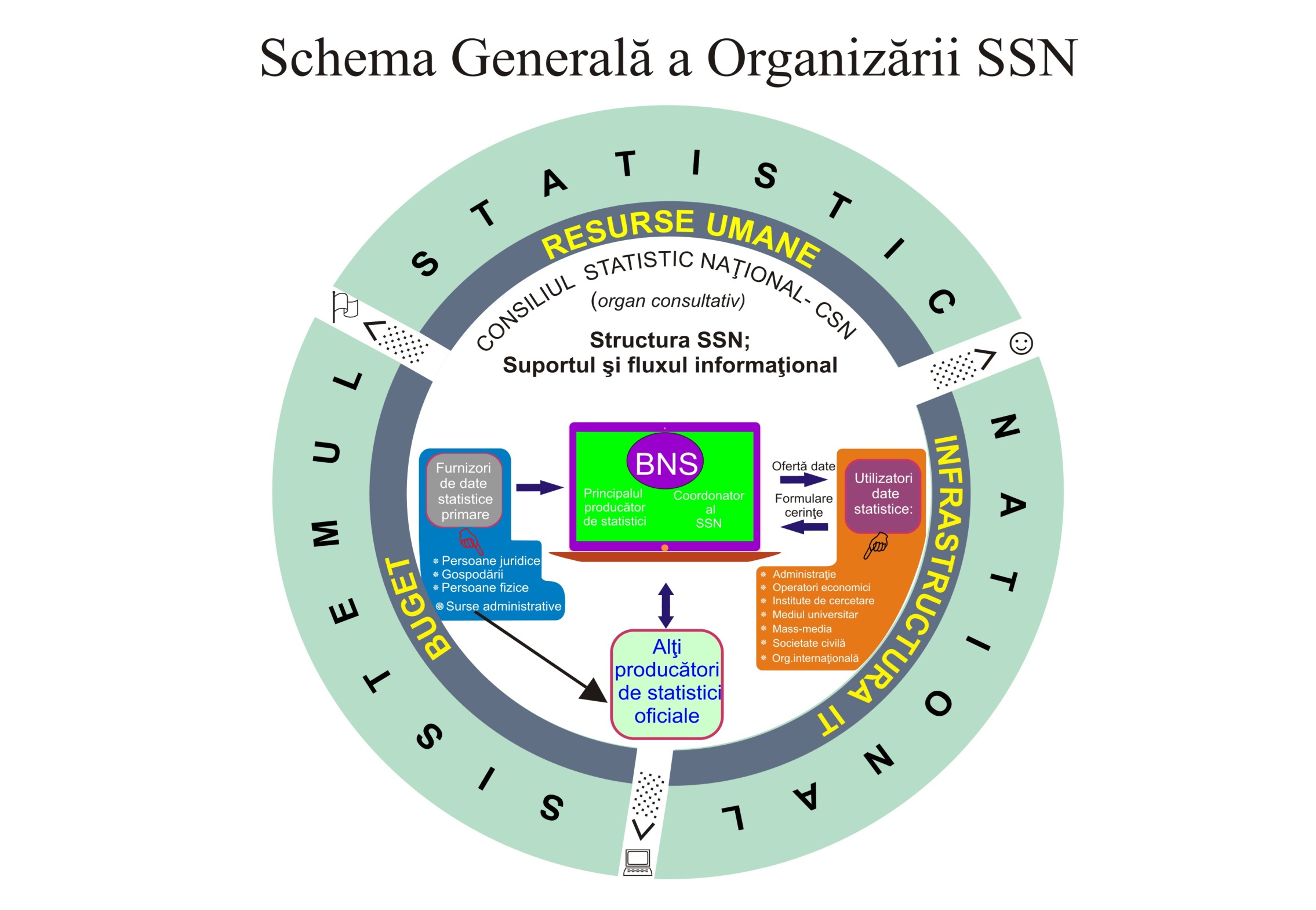 Anexa 3 - Analiza SWOT a SSNAnexa 4 – Resurse bugetare necesare SD SSN 2016-2020Anexa 4.1 - Proiecte recente sau în curs de implementare finanțate din fonduri externeAnexa 5 – Pilonii de susținere a SSN  - Rezultate așteptate 2020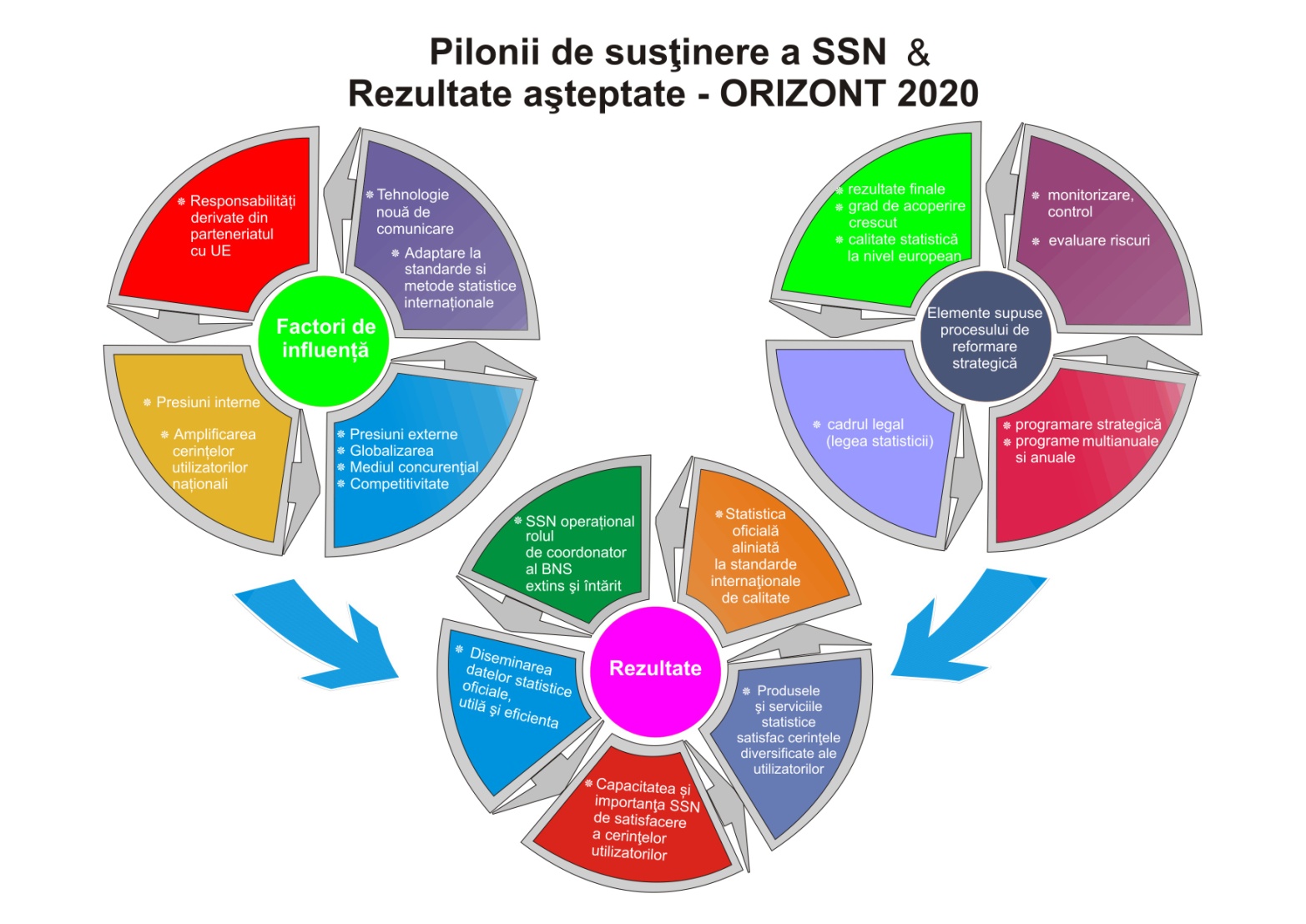 Anexa 6 - Parteneri sectoriali producători de statistici oficiale şi deţinători de informaţii administrativeAPCAdministrația publică centralăBNSBiroul Naţional de StatisticăCAPIInterviu asistat cu laptopCATIInterviu asistat telefonic prin calculator CEE/ ONUComisia Economica ONU pentru EuropaCSIComunității Statelor Independente CSNConsiliul Statistic NaţionalDQAFCadrul de Asigurare a calităţii datelorEFQM Fundaţia Europeană de Management al CalităţiiENPIIniţiativa Parteneriatului European de VecinătateEU-SILCStatistica UE privind veniturile și condițiile de traiESSCComitetul Sistemului Statistic European ESPROSStatistica Europeană a Protecţiei SocialeESASistemul European de Conturi FAOOrganizația ONU pentru AgriculturaFMIFondul Monetar InternaţionalGISSistemul Geografic InformaţionalGSBPMModelul Generic al Proceselor StatisticeIDSInfrastructura de Date Spațiale IISInstitutul Internaţional de Statistică ILOOrganizația Internațională a MunciiISMInspectoratul de Stat al MunciiISOInternational Standard Organization ITTehnologii InformaţionaleNUTSNomenclatorul Unităților Statistice TeritorialeONUOrganizaţia Naţiunilor UniteOIMOrganizaţia Internaţională a MunciiOMSOrganizația Mondială a SănătățiiPDSProgramul de Dezvoltare a StatisticiiPAPIInterviu „faţă în faţă”PNUDProgramul Naţiunilor Unite pentru DezvoltareSCBIIndicatori de consolidare capacități în statistică SGDDSistemul General de Diseminare a Datelor SDDSStandardul Special de Diseminare a DatelorSD SSNStrategia de Dezvoltare a Sistemului Statistic Naţional SSNSistemul Statistic NaţionalSECSistemului European de ConturiSIGSistemului Informațional Geografic SNDSStrategia Naţionala de Dezvoltare a StatisticiiSSESistemul Statistic EuropeanTQMManagementul Calităţii TotaleTICTehnologii Informaţionale şi ComunicaţiiUEUniunea EuropeanăUNDPProgramul Natiunilor Unite pentru DezvoltareUNESCOOrganizația Națiunilor Unite pentru Educație, Știința si CulturaUNFPAFondul Națiunilor Unite pentru PopulațieUNICEFFondul Națiunilor Unite pentru CopiiUNECEComisia Economica pentru Europa a Națiunilor UniteDirecția Prioritară 1: Calitate îmbunătăţită a produselor şi serviciilor statisticeObiectiv 1.1 Statistica oficială aliniată la standardele de calitate internaționale  Măsura 1.1.1 Introducerea sistemului de calitate în SSNMăsura 1.1.2 Optimizarea  proceselor de producţie statisticăMăsura 1.1.3 Dezvoltarea şi modernizarea infrastucturii TIC a SSNObiectiv 1.2: Produsele şi serviciile statistice diversificate, dezvoltate și consolidateMăsura 1.2.1 Dezvoltarea statisticii macroeconomiceMăsura 1.2.2 Dezvoltarea statisticii agricole şi a mediului înconjurătorMăsura 1.2.3 Dezvoltarea statisticii  întreprinderilorMăsura 1.2.4 Dezvoltarea statisticilor socialeObiectiv 1.3: Datele și informațiile statistice eficient diseminate și utilizate în societateMăsura 1.3.1 Îmbunătăţirea diseminării datelor şi accesul la date statisticeMăsura 1.3.2 Promovarea culturii statistice la nivelul utilizatorilor Direcţia Prioritară 2: Cadrul instituţional al SSN consolidatObiectiv 2.1: Sistem Statistic Naţional consolidat sub aspect organizațional, operaţional şi funcţional Măsura 2.1.1 Consolidarea politicilor publice și a coordonării (Guvernanţa) statisticiiMăsura 2.1.2 Fortificarea managementului resurselor umane în cadrul SSNMăsura 2.1.3 Finanţarea susținuta și sustenabilă a activităţilor statistice Obiectiv 2.2: Rolul consolidat de coordonator pentru Sistemului Statistic Naţional al Biroului Naţional de Statistică Măsura 2.2.1 Optimizarea/redefinirea atribuţiilor şi funcţiilor SSNMăsura 2.2.2 Coordonarea SSN, de către BNS, ca serviciu de interes general Măsura 2.2.3 Determinarea şi recunoaşterea  producătorilor de date statistice TOTAL   LEIValoare/ani  LEIValoare/ani  LEIValoare/ani  LEIValoare/ani  LEITOTAL   LEIValoare/ani  LEIValoare/ani  LEIValoare/ani  LEIValoare/ani  LEITOTAL   LEI2016201720182019-2020Strategie Națională de Dezvoltare a Statisticii 2015-2020Strategie Națională de Dezvoltare a Statisticii 2015-2020406,484,228 84,745,067 180,078,084 76,279,261 65,381,816 DP 1Calitate îmbunătăţită a produselor şi serviciilor statistice382,029,203 81,495,764 175,844,083 71,068,825 53,620,532 DP 2 Consolidarea cadrului instituţional al SSN24,455,025 3,249,304 4,234,001 5,210,436 11,761,284 Direcție Prioritară, Obiectiv, MăsurăIndicatorReferință 2014Țintă 2020Direcția Prioritară 1: Calitate îmbunătăţită a produselor şi serviciilor statisticeGradul de încredere în datele statistice, apreciat la nivel de încredere ”mediu” (nivelul actual considerat satisfăcător) satisfăcătormediuObiectiv 1.1 Statistica oficială aliniată la standardele de calitate internaționale  Gradul de aliniere a statisticilor oficiale ale RM la normele și standardele internaționale considerat cu calificativ oficial recunoscut ca ”mediu”incipientmediuMăsura 1.1.1 Introducerea sistemului de calitate în SSNProcese statistice aliniate la standardele internaționale de calitate (GSBPM) scăzut (neevaluat)3Măsura 1.1.2 Optimizarea  proceselor de producţie statisticăFrecvența acțiunilor de optimizare a proceselor de producție în cadrul SSN efectuate ”continuu” - cu o regularitate minim anuală ocazionalcontinua minim anualMăsura 1.1.3 Dezvoltarea şi modernizarea infrastructurii TIC a SSNNivelul de modernizare al sistemului TIC al SSN considerat ”ridicat” cu un grad de automatizare al proceselor statistice de 80%scăzutridicat / 80%Obiectiv 1.2: Produsele şi serviciile statistice diversificate, dezvoltate și consolidateGradul de satisfacere cu produse şi servicii statistice comparabile cu standardele internaționale crescut treptat pînă la un nivel de satisfacere ”mediu” ( nivelul actual – ”satisfăcător”) satisfăcătormediuMăsura 1.2.1 Dezvoltarea statisticii macroeconomice Indicatorii statistici de bază din Conturile Naționale; statisticii prețurilor; statisticii comerțului exterior de mărfuri și servicii, disponibili și comparabili cu indicatorii EUROSTAT/ONU satisfăcătormediuMăsura 1.2.2 Dezvoltarea statisticii agricole şi a mediului înconjurătorIndicatorii statistici de bază din agricultură; indicatorii statistici de bază privind mediul disponibili și comparabili cu indicatorii EUROSTAT/ONU satisfăcătormediuMăsura 1.2.3 Dezvoltarea statisticii  întreprinderilorIndicatorii statistici pe termen lung și scurt, indicatorii statistici din domeniul energiei, cercetare și inovare, turism, transport, telecomunicații disponibili și comparabili cu indicatorii EUROSTAT/ONU satisfăcătormediuMăsura 1.2.4 Dezvoltarea statisticilor socialeIndicatorii statistici de bază: ai populației, demografiei și migrației internaționale; statisticii pieții muncii; statisticii educației; statisticii sănătății; statisticii condițiilor de viață disponibili și comparabili cu indicatorii EUROSTAT/ONU satisfăcătormediuObiectiv 1.3: Datele și informațiile statistice eficient diseminate și utilizate în societateGradul de utilizare al informațiilor statistice în luarea deciziilor publice crescut pînă la nivelul ”permanent” (stadiul actual – ”ocazional”) ocazionalpermanentMăsura 1.3.1 Îmbunătăţirea diseminării datelor şi accesul la date statisticeEcartul termenelor de diseminare între data colectării informației si data diseminării redus la 25%, conformarea la SDDS PLUS35%25%Măsura 1.3.2 Promovarea culturii statistice la nivelul utilizatorilor Numărul utilizatorilor de statistici oficiale majorat cu 30% comparativ cu cel din anul 201530%Direcţia Prioritară 2: Cadrului instituţional al SSN consolidat Gradului de încredere în SSN, de la nivelul actual considerat “scăzut“ la un nivel “mediu“scăzutmediuObiectiv 2.1: Sistemului Statistic Naţional consolidat sub aspect organizațional, operaţional şi funcţional Gradul de punere în practică a reglementărilor de organizare, operaţionalizare şi  funcţionare a SSN considerată la un nivel evaluat ca fiind “integral“ comparativ cu situația actuală considerată ca fiind “parțial“parțialintegralMăsura 2.1.1 Consolidarea politicilor publice și a coordonării (Guvernanţa) statisticiiGradul de adaptare al conceptelor managementului statisticii naţionale la buna guvernanță va fi de 75% comparativ cu 60% actual60%75%Măsura 2.1.2 Fortificarea managementului resurselor umane în cadrul SSNFluctuaţia de personal în sistemul statistic în 2020  va scădea pînă la 5%neevaluatmax 5%Măsura 2.1.3 Finanţarea susținută și sustenabilă a activităţilor statistice Resursele financiare necesare pentru realizarea planurilor operaţionale ale SD SSN asigurate ”integral” pînă în 2020 față de o alocare ”parțială” (88%) actualparțial (88%)integral 100%Obiectiv 2.2: Rolul consolidat de coordonator pentru Sistemului Statistic Naţional al Biroului Naţional de Statistică Gradul de apreciere a activității BNS, ca coordonator a SSN, validat de CSN va fi evaluat la nivelul “bine“ comparativ cu situația actuală (neevaluat)neevaluatbineMăsura 2.2.1 Optimizarea/redefinirea atribuţiilor şi funcţiilor SSNNivelul de implementare al prevederilor legale cu privire la structura și atribuțiile membrilor SSN, considerat “ridicat“ comparativ cu situația actuală considerat ca “scăzut“ (neevaluat)scăzut (neevaluat)ridicatMăsura 2.2.2 Coordonarea SSN de către BNS, ca serviciu de interes general Nivelul de coordonare metodologică și tehnica  asigurat de BNS în cadrul SSN este apreciat corespunzător, actualmente neevaluatneevaluatcorespun zătorMăsura 2.2.3 Determinarea şi recunoaşterea  producătorilor de date statistice În publicaţiile emise de către BNS 10% din indicatorii statistici sunt produși de alţi producători de date statistice 
Numărul producătorilor de date statistice care se conformează Codului de Bune Practici crescutneevaluat10%Puncte TARI (Strenghts)Puncte SLABE (Weaknesses)Cadrul legal existent în domeniul statisticii determină mandatul de producere a datelor statisticii oficiale;Insuficiență de personal și un management al resurselor umane deficitar;  Personal calificat și cu experiență în cadrul SSN, în mod special la BNS;Nivel de salarizare scăzut și lipsa unui sistem motivațional consistent;Capacitate operaţională şi mobilitate a cadrelor și disponibilitatea personalului de a se angaja în noi proiecte;Lipsa unei strategii de dezvoltare a resurselor umane și a unui plan de acțiuni pentru implementare; Principii fundamentale privind statistica oficială asumate în cadrul BNS;Fonduri insuficiente alocate pentru formarea profesională și perfecționarea angajaților SSN și lipsa unui centru de formare continuă în domeniul statistic în cadrul BNS;Independență în organizarea proceselor statistice, a metodelor de lucru;Lipsa unui program special de stimulare a tinerilor specialiști-statisticieni;Acces la dezvoltarea abilităților profesionale și perfecționarea cunoștințelor;Infrastructură și tehnică TIC învechită ce nu corespunde exigenţelor moderne, soft-uri nelicențiate;O gamă variată de date și produse statistice, baze de date și date administrative disponibile pentru utilizatori;Capacitate limitată a infrastructurii TIC privind operarea modificărilor rezultate din implementarea metodologiilor noi;Infrastructura statistică existentă și disponibilitatea de tehnologii de colectare, prelucrare şi analiză a datelor;Conținutul și formatul datelor nu corespunde integral necesităților statisticeMecanisme moderne de diseminare a datelor implementate parțial și gradual în activitatea SSN;Acces limitat și dificultăţi în obţinerea datelor (primare și administrative) de la alte autorităţi  pentru scopuri statistice;Colaborare şi coordonare instituționalizată în cadrul SSN și cu alte autorități publice centrale;Procese nedocumentate; Colaborare internaţională și asistență tehnică și financiară externă active;Lipsa unui sistem managerial de control intern;Statisticile naţionale armonizate parțial la standardele internaţionale.Imagine slabă a SSN în structura APC. Poziția BNS în structura administrației publice inferioară decît a ministerelor cee ace subminează rolul său de coordonator a SSN;Resurse financiare  insuficiente în general, componente de buget subdimensionate în raport cu necesităţile reale; Lipsa datelor statistice în ansamblu pe ţară inclusiv regiunea din partea stîngă a NistruluiComunicare slabă, transparență decizională redusa în cadrul SSN și a BNS;SSN cu structură organizațională ineficientă, coordonare şi colaborare slabă, aplicabilitate limitată a cadrului legal şi instituţional;Pregătire și capacități reduse în atragerea asistenţei tehnice externe, incapacitatea asimilării fondurilor externe alocate;Capacitatea redusă și reacție întârziată de adaptare a statisticii naționale la schimbările socio-economice ale țării; OPORTUNITĂȚI (Opportunities)AMENINȚĂRI (Threats)Finanțări externe disponibile pentru Moldova,  BNS și alți membrii SSN, care pot fi folosite pentru implementarea acțiunilor SD SSN;Fluctuația cadrelor, migrația funcționarilor publici în alte sectoare și menținerea salarizării la un nivel scăzut;Deschiderea partenerilor internaționali și țărilor UE pentru dezvoltarea de parteneriate externe ce pot susține dezvoltarea SSN;Insuficiența măsurilor de optimizare a proceselor de colectare a datelor ce implică creșterea continua a sarcinii informaționale asupra respondenților;Reforma administrativ-teritorială premisă pentru dezvoltarea interesului pentru statisticile regionale și inițierea procesului de reorganizare a infrastructurii regionale a BNS;Apariția de noi producători de date statistice în competiție cu BNS și alți actori ai SSN;Modificarea statutului BNS în structura APC corespunzător funcțiilor exercitate și rolului de coordonator al SSN;Scăderea încrederii utilizatorilor în datele statistice și deteriorarea imagini publice a BNS ;Oportunitatea dezvoltării sectorului  TIC și valorificarea acestuia în sectorul statistic;Insuficiența resurselor financiare dedicate anumitor domenii din statistică și îndeosebi dezvoltării instituționale sistemice a BNS și SSN;Disponibilitatea resurselor informaționale în domeniul statistic ale organismelor internaționale; Multitudinea, varietatea și ritmul reformelor și schimbărilor socio-economice  fac dificilă alinierea metodologiilor și tehnicilor statisticii oficiale pentru a furniza date credibile și în timp util;Dezvoltarea ariei curriculare pentru statistică în universități și pregătirea de forțe tinere de muncă ce pot fi atrase în statistica oficială;Menținerea cadrului legal/normativ în statistica oficială depășit și nealiniat la noul context și necesitățile actuale la nivel  național și internațional;Disponibilitatea diverselor programe de instruire şi perfecţionare profesională interne și peste hotarele țării, conform cerinţelor statistice ale UE;Reducerea asistenţei externe și parteneriatelor internaționale din cauza instabilităţii politice; Dezvoltarea de parteneriate între BNS și producătorii de date statistice oficiale cu destinatorii de date administrative; Deraierea de la cursul european al Republicii Moldova;Ratificarea acordurilor internaționale ale Republicii Moldova în care statistica este menționată ca domeniu de referință pentru colaborare (Acordul de asociere RM –UE);Factorul politic nepredictibil care afectează funcționarea instituțională a BNS și SSN;  Oportunităţi de finanţare şi asistenţă tehnică din exterior a modernizării proceselor statistice;Nivelul scăzut al culturii statistice generale în Republicii Moldova împiedică sporirea imaginii statisticii în societate; Creșterea cererii de date statistice din partea utilizatorilor va  stimula dezvoltarea de produse și servicii statistice noi, inclusiv prin intensificarea de noi parteneriate cu deținătorii de date administrative din țară.Majorarea ratei de non-răspuns din partea respondenților în perioada următoare ca efect al anchetelor /recensămintelor cu frecvență mare. Anexa 1: Programe bugetare și resurse financiare 2016-2020Anexa 1: Programe bugetare și resurse financiare 2016-2020Anexa 1: Programe bugetare și resurse financiare 2016-2020Anexa 1: Programe bugetare și resurse financiare 2016-2020Anexa 1: Programe bugetare și resurse financiare 2016-2020Anexa 1: Programe bugetare și resurse financiare 2016-2020Anexa 1: Programe bugetare și resurse financiare 2016-2020Anexa 1: Programe bugetare și resurse financiare 2016-2020Anexa 1: Programe bugetare și resurse financiare 2016-2020Anexa 1: Programe bugetare și resurse financiare 2016-2020Anexa 1: Programe bugetare și resurse financiare 2016-2020Anexa 1: Programe bugetare și resurse financiare 2016-2020Anexa 1: Programe bugetare și resurse financiare 2016-2020Anexa 1: Programe bugetare și resurse financiare 2016-2020TOTAL   LEIValoare/ani  LEIValoare/ani  LEIValoare/ani  LEIValoare/ani  LEIValoare/ani  LEIValoare/ani  LEIValoare/ani  LEIValoare/ani  LEISurse de finanțare/valoare  LEISurse de finanțare/valoare  LEISurse de finanțare/valoare  LEISurse de finanțare/valoare  LEISurse de finanțare/valoare  LEISurse de finanțare/valoare  LEISurse de finanțare/valoare  LEISurse de finanțare/valoare  LEISurse de finanțare/valoare  LEISurse de finanțare/valoare  LEISurse de finanțare/valoare  LEISurse de finanțare/valoare  LEISurse de finanțare/valoare  LEISurse de finanțare/valoare  LEISurse de finanțare/valoare  LEISurse de finanțare/valoare  LEISurse de finanțare/valoare  LEISurse de finanțare/valoare  LEISurse de finanțare/valoare  LEISurse de finanțare/valoare  LEISurse de finanțare/valoare  LEISurse de finanțare/valoare  LEISurse de finanțare/valoare  LEISurse de finanțare/valoare  LEISurse de finanțare/valoare  LEISurse de finanțare/valoare  LEISurse de finanțare/valoare  LEISurse de finanțare/valoare  LEISurse de finanțare/valoare  LEITOTAL   LEIValoare/ani  LEIValoare/ani  LEIValoare/ani  LEIValoare/ani  LEIValoare/ani  LEIValoare/ani  LEIValoare/ani  LEIValoare/ani  LEIBuget statBuget statBuget statBuget statBuget statBuget statBuget statBuget statBuget statBuget statBuget statBuget statBuget statBuget statBuget Fonduri externeBuget Fonduri externeBuget Fonduri externeBuget Fonduri externeBuget Fonduri externeBuget Fonduri externeBuget Fonduri externeBuget Fonduri externeBuget Fonduri externeBuget Fonduri externeBuget Fonduri externeBuget Fonduri externeBuget Fonduri externeBuget Fonduri externeBuget Fonduri externeTOTAL   LEI2016201620172017201820182019-20202019-2020TOTAL, LEITOTAL, LEI20162017201720172018201820182019-20202019-20202019-20202019-20202019-2020TOTAL,  LEITOTAL,  LEITOTAL,  LEI2016201620162017201720172018201820182019-20202019-20202019-2020Strategie Națională de Dezvoltare a Statisticii 2015-2020Strategie Națională de Dezvoltare a Statisticii 2015-2020Strategie Națională de Dezvoltare a Statisticii 2015-2020406.484.228 84.745.067 84.745.067 180.078.084 180.078.084 76.279.261 76.279.261 65.381.816 65.381.816 18.287.443 18.287.443 6.832.490 2.698.499 2.698.499 2.698.499 2.718.994 2.718.994 2.718.994 6.037.459 6.037.459 6.037.459 6.037.459 6.037.459 388.196.785 388.196.785 388.196.785 77.912.577 77.912.577 77.912.577 177.379.584 177.379.584 177.379.584 73.560.267 73.560.267 73.560.267 59.344.357 59.344.357 59.344.357 DP 1Calitate îmbunătăţită a produselor şi serviciilor statisticeCalitate îmbunătăţită a produselor şi serviciilor statistice382.029.203 81.495.764 81.495.764 175.844.083 175.844.083 71.068.825 71.068.825 53.620.532 53.620.532 10.453.373 10.453.373 6.011.805 1.722.749 1.722.749 1.722.749 1.359.410 1.359.410 1.359.410 1.359.410 1.359.410 1.359.410 1.359.410 1.359.410 371.575.830 371.575.830 371.575.830 75.483.959 75.483.959 75.483.959 174.121.334 174.121.334 174.121.334 69.709.415 69.709.415 69.709.415 52.261.122 52.261.122 52.261.122 DP 2 Consolidarea cadrului instituţional al SSN Consolidarea cadrului instituţional al SSN24.455.025 3.249.304 3.249.304 4.234.001 4.234.001 5.210.436 5.210.436 11.761.284 11.761.284 7.834.070 7.834.070 820.686 975.751 975.751 975.751 1.359.585 1.359.585 1.359.585 4.678.049 4.678.049 4.678.049 4.678.049 4.678.049 16.620.955 16.620.955 16.620.955 2.428.618 2.428.618 2.428.618 3.258.250 3.258.250 3.258.250 3.850.852 3.850.852 3.850.852 7.083.235 7.083.235 7.083.235 Identi-ficatorTitluAgenții DonatoareSectoare PrimareData efectivă de începereData efectivă de terminareAngajamente curente (EUR)Debursări curente (EUR)5258Consolidarea Sistemului Statistic NationalProgramul Națiunilor Unite pentru Dezvoltare160 – ALTE INFRASTRUCTURI SOCIALE SI SERVICII22/08/200731/12/20151,640,03807111Îmbunătățirea statisticilor industriale și dezvoltarea de indicatori de performanță industriale pentru analiza relevant pentru politica monetară în țările CSIOrganizaţia Naţiunilor Unite pentru Dezvoltare Industrială250 - AFACERI ȘI ALTE SERVICII1/8/201230/10/20151,050,00003491Proiectul organizației internaționale a muncii 'studiul privind tranziția scoală-loc-de-muncă pentru tinerii din Republica Moldova în 2013Organizația Națiunilor Unite160 – ALTE INFRASTRUCTURI SOCIALE SI SERVICII1/1/20131/7/201331,910.1831,405.973992Suport complex pentru dezvoltarea statisticii populaţiei şi demografiei în MoldovaMinisterul Muncii, Protecției Sociale și Familiei160 – ALTE INFRASTRUCTURI SOCIALE SI SERVICII1/11/201331/12/201551,679.5906848Îmbunătăţirea statisticilor regionale în Republica Moldova  EuropeAid/135392/D/SER/MDUniunea Europeană150 – GUVERNUL ȘI SOCIETATEA CIVILA10/11/201410/11/20162,000,0000044Studiul privind Tranziția Scoală-Loc-de-Muncă pentru Tinerii din Republica Moldova în 2015Organizația Internațională a Muncii110 – EDUCATIE1/12/20141/1/201629,529.3211,198.28Nr. InstituţiileDomeniile / indicatorii1.Ministerul FinanţelorExecutarea bugetului public naţionalInformaţia pentru Standardul Special de Diseminare a Datelor (SDDS): a)  bugetul public naţional b)  bugetele administrate de Guvernc)  datoria de statd) datoria publică brutăFinanţarea sectorului de educaţie2.Inspectoratul Fiscal Principal de Stat din subordinea Ministerului Finanţelor Rezultatele controalelor fiscale (forma nr.4-SF) Informaţia vizînd sumele calculate suplimentar în rezultatul controalelor fiscale total, din care: TVAaccize impozitul pe venitsancţiuni fiscaleamenzialteInformaţia vizînd accizele calculateForma VEN 12 „Declaraţia cu privire la impozitul pe venit” (cod. rd. 010, 0101, 0102)Forma IVAO „Darea de seamă privind impozitul pe venitul din activitatea operaţională” (rd.11, col.2)Forma UNIF07 „Declaraţie (dare de seamă fiscală unificată)” (cod 090)Forma TVA 12  „Declaraţia privind TVA” (cod 10)Taxa pentru patenta de întreprinzător conform genurilor de activităţi economice, prevăzute în anexa la Legea nr. 93-XIV din  15 iulie 1998 cu privire la patenta de întreprinzător, date generalizateForma TL 13 „Darea de seamă pe taxele locale” (rd.1, col.5)3.Serviciul  Vamal  din subordinea Ministerului FinanţelorExporturile şi importurile  de mărfuri realizate de  persoanele juridice şi fizice4.Ministerul JustiţieiInformaţia privind înregistrarea organizaţiilor necomerciale şi modificările operate în documentele de înregistrare a acestoraÎnregistrarea nou-născuţilor, decedaţilor, căsătoriilor şi divorţurilorInformaţia privind numărul condamnaţilor la pedepse alternative detenţiei după tipurile de infracţiuni, grupe de vîrstă şi sexInformaţia privind numărul judecătorilor, notarilor şi avocaţilor la sfîrşit de an5.Departamentul Instituţiilor Penitenciare al Ministerului JustiţieiInformaţia privind numărul persoanelor care beneficiază de pensie din cadrul  Departamentului Instituţiilor PenitenciareInformaţia privind numărul condamnaţilor (inclusiv recidivişti) aflaţi în instituţiile penitenciare după categoriile de infracţiuni, grupe de vîrstă, sex, corespunzător fiecărui regim de executare a pedepsei6.Ministerul Afacerilor InterneInformaţia privind starea infracţionalităţiiInformaţia privind numărul persoanelor din cadrul Ministerului Afacerilor Interne care beneficiază de pensieInformaţia privind imigraţia populaţiei: numărul imigranţilor şi repatriaţilor, sexul, copii în vîrstă de pînă la 16 ani, motivul imigrării, nivelul de instruire şi ţara de origine/cetăţenianumărul refugiaţilor, solicitanţilor de azil şi beneficiarilor de protecţie umanitară după ţara de origine şi sexe (pe suport de hîrtie şi în format electronic)Informaţia privind securitatea rutieră pe grupe de vîrstă, sexeInformaţia privind numărul de situaţii excepţionale şi incendii7.Departamentul Poliţiei de Frontieră din subordinea Ministerului Afacerilor InterneInformaţia privind sosirile vizitatorilor străini în republica Moldova şi plecările vizitatorilor moldoveni în străinătate, înregistrate la punctele de frontieră8.Ministerul ApărăriiInformaţia privind numărul persoanelor care beneficiază de pensie din cadrul Ministerului Apărării9.Ministerul Agriculturii şi Industriei AlimentarePrestarea serviciilor agricole din contul bugetului de statEfectivul de animale (pe specii, grupe de vîrstă şi sex)10.Ministerul Transporturilor şi Infrastructurii DrumurilorTraficul aerianParcul aeronavelor civileTraficul prin aeroporturi11.Ministerul MediuluiInformaţia privind rezultatele controlului de stat privind folosirea raţională a resurselor naturale şi protecţiei mediului înconjurătorInformaţia privind formarea şi folosirea fondului ecologic naţionalRegimul comercial şi reglementarea utilizării hidrocarburilor halogenate care distrug stratul de ozonInformaţia privind degajarea substanţelor dăunătoare în aerul atmosferic de către transportul auto Protecţia aerului atmosfericFormarea, utilizarea deşeurilor (inclusiv toxice)Raportul statistic vizînd utilizarea apei12.Ministerul CulturiiActivitatea instituţiilor de învăţămînt artistic extraşcolarActivitatea bibliotecilor  Activitatea caselor şi căminelor de cultură (centrelor comunitare) Informaţie privind apariţiile editoriale 13.Ministerul Muncii, Protecţiei Sociale şi FamilieiInstituţiile de asistenţă socială pentru persoane adulte şi cu dezabilitățiActivitatea caselor-internat pentru copii cu deficienţe mintaleAsistenţa socială acordată bătrînilor singuratici şi cetăţenilor inapţi de muncăRaportul Consiliului Naţional pentru Determinarea Dezabilității şi Capacităţii de Muncă privind determinarea dezabilității şi rezultatele reexpertizării (adulţi, copii)Numărul copiilor şi adolescenţilor rămaşi fără îngrijire părintească14.Agenţia Naţională pentru Ocuparea Forţei de Muncă 
din  subordinea Ministerului Muncii, Protecţiei Sociale şi FamilieiRaportul statistic privind măsurile de ocupare şi protecţie socială a persoanelor aflate în căutarea unui loc de muncă, realizate de către: 1) agenţiile pentru ocuparea forţei de muncă2) agenţiile privateMinisterul Sănătăţii15.Centrul Naţional de Management în SănătateCazurile noi de tumori  maligneMaladiile şi contingentele de bolnavi cu dereglări narcologiceNumărul maladiilor înregistrate la bolnavii domiciliaţi în teritoriul de deservire a instituţiei curativeCauzele externe ale traumelorÎntreruperea de sarcină (în termenele pînă la 21 de săptămîni)Asistenţa medicală acordată populaţiei supuse acţiunii radiaţiei ionizate în urma avariei de la Centrala Atomoelectrică Cernobîl Incapacitatea de muncă temporarăStatele de funcţii şi cadrele instituţiei medico-sanitare Tratamentul  recruţilor bolnaviActivitatea agentului economic privat la prestarea serviciilor medicale Activitatea serviciului medical pe lîngă întreprinderi şi instituţiiAsistenţa medicală acordată copiilor din casele de copii şi şcoli internateBolnavii de:  tumori maligne tulburările mintale şi de comportament (fără psihoze alcoolice, alcoolism, narcomanie, toxicomanie)Deservirea medicală a copiilor cu dezabilitățiMortalitatea populaţiei: pe cauze de deces şi sexe pe cauze de deces, sexe şi vîrste16.Instituţia Medico-Sanitară Publică „Spitalul Dermatologie şi Maladii Comunicabile”Numărul purtătorilor virusului imunodeficienţei umane (HIV), inclusiv care suferă de maladia SIDA17.Centrul Naţional de Sănătate PublicăBolile infecţioase şi parazitareCuprinderea copiilor cu vaccinări împotriva bolilor infecţioaseSupravegherea de stat a sănătăţii publiceNumărul surselor de alimentare cu apă18.Agenţia Medicamentului şi Dispozitivelor MedicaleNumărul de farmacii (pe tipuri) şi numărul cadrelor farmaceutice19.Instituţia Medico-Sanitară Publică „Institutul de Ftiziopneumologie „Chiril Draganiuc”Cazurile noi de  tuberculoză activă  Bolnavii de tuberculoză20.Ministerul  Tineretului şi SportuluiDezvoltarea culturii fizice şi sportuluiActivitatea şcolilor sportive 21.Ministerul  Tehnologiei Informaţiei şi ComunicaţiilorÎnregistrarea de stat a persoanelor juridice şi a întreprinzătorilor individuali şi modificările operate în documentele de înregistrare a acestoraMigraţia interna-ţională, inclusiv în format electronicMigraţia internaţională (prin SIC ACCES-Web)Migraţia internă pe sexe, vîrste, inclusiv în format electronicNumărul migranţilor înregistraţi/radiaţi din evidenţă la domiciliu, inclusiv în format electronicÎnregistrarea nou-născuţilor, decedaţilor, căsătoriilor şi divorţurilor (prin intermediul sistemu-lui Common Object Interface (COI)) Numărul autocamioanelor, autoturismelor, autobuzelor şi microbuzelor înmatriculate pentru prima dată în Republica MoldovaMijloacele de transport auto înmatriculate în Republica Moldova (situaţia la sfîrşitul anului)Activitatea în domeniul comunicaţiilor şi informaticii Expedierile poştale, mijloacele de telefonie şi prestări servicii prin reţeaua telefonică fixă22.Banca Naţională a MoldoveiStatistica sectorului extern (balanţa de plăţi, datoria externă, poziţia investiţională internaţională)Investiţiile străine directeStatistica monetarăRata medie la credite acordate, venituri şi cheltuieli aferente dobînzilorIndicatori bancari privind activitatea Băncii Naţionale a MoldoveiInformaţia pentru Standardul Special de Diseminare a Datelor (SDDS):a) conturile analitice ale sectorului bancarb) conturile analitice ale Băncii Naţionale a Moldoveic) ratele dobînzilord) balanţa de plăţie) activele oficiale de rezervăf) rezervele internaţionale şi lichidităţile în valută  străinăg) poziţia investiţională internaţionalăh) datoria externăi) ratele oficiale de schimbRulajul de casăIndicatori bancari privind activitatea băncilor comercialeBalanţa de plăţi şi poziţia investiţională internaţională23.Academia de Ştiinţe a MoldoveiFinanţarea sectorului de cercetare-dezvoltare, cheltuieli efective (componenta de bază, mijloace speciale)Activitatea de doctorat şi postdoctorat24.Comisia Naţională a Pieţei FinanciareValorile mobiliare înregistrate în Registrul de stat al valorilor mobiliareTranzacţiile cu valori mobiliare corporative (piaţa bursieră şi extrabursieră)Asociaţiile de economii şi împrumutLicenţe eliberate participanţilor profesionişti pe piaţa financiară nebancarăInformaţia pentru Standardul Special de Diseminare a Datelor (SDDS):    indicele bursier25.Serviciul de Informaţii şi Securitate Numărul persoanelor din cadrul Serviciului de Informaţii şi Securitate care beneficiază de pensie26.Agenţia Relaţii Funciare şi CadastruInformaţie cadastrală (1-funciar, 2-funciar, 3-funciar)Fondul locativ înregistrat în Registrul bunurilor imobile, pe localităţi urbane27.Agenţia  Naţională Transport AutoAgenţii transportatori cărora le-au fost atribuite rute regulate de pasageri pentru deservireAutovehiculele de marfă înmatriculate în ţară, care efectuează transportări de mărfuri internaţionale (de ieşire) şi posesorii acestora28.Agenţia „Moldsilva”Raportul statistic nr. 5c „Consumurile şi cheltuielile întreprinderii” Darea de seamă privind îndeplinirea planului de producere în silviculturăRaportul statistic nr. 1-gs  privind lucrările de cultură a pădurilorRaportul statistic nr. 2-gs  privind protecţia pădurilorRaportul statistic nr. 3-gs privind eliberarea masei lemnoase, lucrările de îngrijire a pădurilor şi folosinţele accesoriiRaportul statistic nr. 4-gs privind cazurile de incendii de păduriRaportul statistic privind activitatea gospodăriei cinegetice29.Agenţia TurismuluiClasificarea structurilor de primire turistică cu funcţiuni de cazare30.Agenţia de Stat pentru Proprietatea IntelectualăLista întreprinderilor şi organizaţiilor din Republica Moldova care au depus cereri şi/sau au obţinut titluri de protecţie pentru invenţii, modele de utilitate şi soiuri de planteInformaţia privind numărul de autori ce au depus cereri de brevet pentru invenţii şi soiuri de plante, cereri depuse, titluri de protecţie eliberate şi contracte de transmitere a drepturilor Informaţia privind înregistrarea obiectelor de proprietate industrială:1) cereri depuse2) titluri de protecţie eliberate31.Casa Naţională de Asigurări SocialeExecutarea bugetului asigurărilor sociale de statNumărul de pensionari aflaţi în evidenţa organelor de asigurări sociale de stat şi suma pensiilor stabilite lunar, mărimea medie a pensiei după tip, categoriile de pensionari (cu dezabilități, încadraţi în cîmpul muncii)Numărul de pensionari şi suma pensiilor stabilite lunarNumărul beneficiarilor şi suma alocaţiilor sociale de stat (lunare) şi indemnizaţiilor pentru familii cu copii stabilite lunar Numărul plătitorilor de contribuţii la Bugetul de Asigurări Sociale de Stat32.Compania Naţională de Asigurări în MedicinăExecutarea fondurilor asigurării obligatorii de asistenţă medicală33.Fondul republican de susţinere socială a populaţieiUtilizarea  mijloacelor financiare ale Fondului republican şi ale fondurilor locale de susţinere socială a populaţieiDistribuirea ajutoarelor materiale din Fondul republican şi fondurile locale de susţinere socială a populaţiei persoanelor socialmente vulnerabile în funcţie de categorii, scopurile solicitării acestora de către beneficiari şi finanţarea cantinelor de ajutor socialAgenţia pentru Inovare şi Transfer TehnologicFinanţarea proiectelor de transfer tehnologic (cheltuieli din bugetul de stat pentru proiecte de transfer tehnologic)34.Uniunea Inventatorilor şi RaţionalizatorilorLista întreprinderilor pentru propuneri de raţionalizare